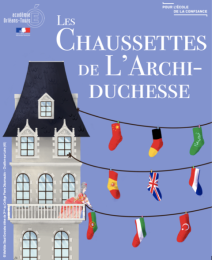 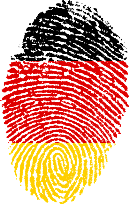 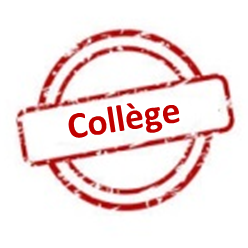 Concours « Les Chaussettes de l’Archiduchesse »ALLEMAND
Évaluateur 1 – 4ème manche – Virelangue 1Nom de l’équipe : ………………………………………………………………………………………………….Nom de l’équipe : ………………………………………………………………………………………………….Nom de l’équipe : ………………………………………………………………………………………………….Nom de l’équipe : ………………………………………………………………………………………………….Nom de l’équipe : ………………………………………………………………………………………………….Nom de l’équipe : ………………………………………………………………………………………………….Mischwasserfischer heißen Mischwasserfischer,
weil sie im Mischwasser Mischwasserfische fischen.Mischwasserfischer heißen Mischwasserfischer,
weil sie im Mischwasser Mischwasserfische fischen.Mischwasserfischer heißen Mischwasserfischer,
weil sie im Mischwasser Mischwasserfische fischen.Mischwasserfischer heißen Mischwasserfischer,
weil sie im Mischwasser Mischwasserfische fischen.Phonologie.................. / 4Mischwasserfischer heißen Mischwasserfischer,
weil sie im Mischwasser Mischwasserfische fischen.Mischwasserfischer heißen Mischwasserfischer,
weil sie im Mischwasser Mischwasserfische fischen.Mischwasserfischer heißen Mischwasserfischer,
weil sie im Mischwasser Mischwasserfische fischen.Mischwasserfischer heißen Mischwasserfischer,
weil sie im Mischwasser Mischwasserfische fischen.Articulation des sons.................. / 4Mischwasserfischer heißen Mischwasserfischer,
weil sie im Mischwasser Mischwasserfische fischen.Mischwasserfischer heißen Mischwasserfischer,
weil sie im Mischwasser Mischwasserfische fischen.Mischwasserfischer heißen Mischwasserfischer,
weil sie im Mischwasser Mischwasserfische fischen.Mischwasserfischer heißen Mischwasserfischer,
weil sie im Mischwasser Mischwasserfische fischen.Traits prosodiques.................. / 4Nom de l’équipe : ………………………………………………………………………………………………….Nom de l’équipe : ………………………………………………………………………………………………….Nom de l’équipe : ………………………………………………………………………………………………….Nom de l’équipe : ………………………………………………………………………………………………….Nom de l’équipe : ………………………………………………………………………………………………….Nom de l’équipe : ………………………………………………………………………………………………….Mischwasserfischer heißen Mischwasserfischer,
weil sie im Mischwasser Mischwasserfische fischen.Mischwasserfischer heißen Mischwasserfischer,
weil sie im Mischwasser Mischwasserfische fischen.Mischwasserfischer heißen Mischwasserfischer,
weil sie im Mischwasser Mischwasserfische fischen.Mischwasserfischer heißen Mischwasserfischer,
weil sie im Mischwasser Mischwasserfische fischen.Phonologie.................. / 4Mischwasserfischer heißen Mischwasserfischer,
weil sie im Mischwasser Mischwasserfische fischen.Mischwasserfischer heißen Mischwasserfischer,
weil sie im Mischwasser Mischwasserfische fischen.Mischwasserfischer heißen Mischwasserfischer,
weil sie im Mischwasser Mischwasserfische fischen.Mischwasserfischer heißen Mischwasserfischer,
weil sie im Mischwasser Mischwasserfische fischen.Articulation des sons.................. / 4Mischwasserfischer heißen Mischwasserfischer,
weil sie im Mischwasser Mischwasserfische fischen.Mischwasserfischer heißen Mischwasserfischer,
weil sie im Mischwasser Mischwasserfische fischen.Mischwasserfischer heißen Mischwasserfischer,
weil sie im Mischwasser Mischwasserfische fischen.Mischwasserfischer heißen Mischwasserfischer,
weil sie im Mischwasser Mischwasserfische fischen.Traits prosodiques.................. / 4Nom de l’équipe : ………………………………………………………………………………………………….Nom de l’équipe : ………………………………………………………………………………………………….Nom de l’équipe : ………………………………………………………………………………………………….Nom de l’équipe : ………………………………………………………………………………………………….Nom de l’équipe : ………………………………………………………………………………………………….Nom de l’équipe : ………………………………………………………………………………………………….Mischwasserfischer heißen Mischwasserfischer,
weil sie im Mischwasser Mischwasserfische fischen.Mischwasserfischer heißen Mischwasserfischer,
weil sie im Mischwasser Mischwasserfische fischen.Mischwasserfischer heißen Mischwasserfischer,
weil sie im Mischwasser Mischwasserfische fischen.Mischwasserfischer heißen Mischwasserfischer,
weil sie im Mischwasser Mischwasserfische fischen.Phonologie.................. / 4Mischwasserfischer heißen Mischwasserfischer,
weil sie im Mischwasser Mischwasserfische fischen.Mischwasserfischer heißen Mischwasserfischer,
weil sie im Mischwasser Mischwasserfische fischen.Mischwasserfischer heißen Mischwasserfischer,
weil sie im Mischwasser Mischwasserfische fischen.Mischwasserfischer heißen Mischwasserfischer,
weil sie im Mischwasser Mischwasserfische fischen.Articulation des sons.................. / 4Mischwasserfischer heißen Mischwasserfischer,
weil sie im Mischwasser Mischwasserfische fischen.Mischwasserfischer heißen Mischwasserfischer,
weil sie im Mischwasser Mischwasserfische fischen.Mischwasserfischer heißen Mischwasserfischer,
weil sie im Mischwasser Mischwasserfische fischen.Mischwasserfischer heißen Mischwasserfischer,
weil sie im Mischwasser Mischwasserfische fischen.Traits prosodiques.................. / 4Nom de l’équipe : ………………………………………………………………………………………………….Nom de l’équipe : ………………………………………………………………………………………………….Nom de l’équipe : ………………………………………………………………………………………………….Nom de l’équipe : ………………………………………………………………………………………………….Nom de l’équipe : ………………………………………………………………………………………………….Nom de l’équipe : ………………………………………………………………………………………………….Mischwasserfischer heißen Mischwasserfischer,
weil sie im Mischwasser Mischwasserfische fischen.Mischwasserfischer heißen Mischwasserfischer,
weil sie im Mischwasser Mischwasserfische fischen.Mischwasserfischer heißen Mischwasserfischer,
weil sie im Mischwasser Mischwasserfische fischen.Mischwasserfischer heißen Mischwasserfischer,
weil sie im Mischwasser Mischwasserfische fischen.Phonologie.................. / 4Mischwasserfischer heißen Mischwasserfischer,
weil sie im Mischwasser Mischwasserfische fischen.Mischwasserfischer heißen Mischwasserfischer,
weil sie im Mischwasser Mischwasserfische fischen.Mischwasserfischer heißen Mischwasserfischer,
weil sie im Mischwasser Mischwasserfische fischen.Mischwasserfischer heißen Mischwasserfischer,
weil sie im Mischwasser Mischwasserfische fischen.Articulation des sons.................. / 4Mischwasserfischer heißen Mischwasserfischer,
weil sie im Mischwasser Mischwasserfische fischen.Mischwasserfischer heißen Mischwasserfischer,
weil sie im Mischwasser Mischwasserfische fischen.Mischwasserfischer heißen Mischwasserfischer,
weil sie im Mischwasser Mischwasserfische fischen.Mischwasserfischer heißen Mischwasserfischer,
weil sie im Mischwasser Mischwasserfische fischen.Traits prosodiques.................. / 4Nom de l’équipe : ………………………………………………………………………………………………….Nom de l’équipe : ………………………………………………………………………………………………….Nom de l’équipe : ………………………………………………………………………………………………….Nom de l’équipe : ………………………………………………………………………………………………….Nom de l’équipe : ………………………………………………………………………………………………….Nom de l’équipe : ………………………………………………………………………………………………….Mischwasserfischer heißen Mischwasserfischer,
weil sie im Mischwasser Mischwasserfische fischen.Mischwasserfischer heißen Mischwasserfischer,
weil sie im Mischwasser Mischwasserfische fischen.Mischwasserfischer heißen Mischwasserfischer,
weil sie im Mischwasser Mischwasserfische fischen.Mischwasserfischer heißen Mischwasserfischer,
weil sie im Mischwasser Mischwasserfische fischen.Phonologie.................. / 4Mischwasserfischer heißen Mischwasserfischer,
weil sie im Mischwasser Mischwasserfische fischen.Mischwasserfischer heißen Mischwasserfischer,
weil sie im Mischwasser Mischwasserfische fischen.Mischwasserfischer heißen Mischwasserfischer,
weil sie im Mischwasser Mischwasserfische fischen.Mischwasserfischer heißen Mischwasserfischer,
weil sie im Mischwasser Mischwasserfische fischen.Articulation des sons.................. / 4Mischwasserfischer heißen Mischwasserfischer,
weil sie im Mischwasser Mischwasserfische fischen.Mischwasserfischer heißen Mischwasserfischer,
weil sie im Mischwasser Mischwasserfische fischen.Mischwasserfischer heißen Mischwasserfischer,
weil sie im Mischwasser Mischwasserfische fischen.Mischwasserfischer heißen Mischwasserfischer,
weil sie im Mischwasser Mischwasserfische fischen.Traits prosodiques.................. / 4Nom de l’équipe : ………………………………………………………………………………………………….Nom de l’équipe : ………………………………………………………………………………………………….Nom de l’équipe : ………………………………………………………………………………………………….Nom de l’équipe : ………………………………………………………………………………………………….Nom de l’équipe : ………………………………………………………………………………………………….Nom de l’équipe : ………………………………………………………………………………………………….Mischwasserfischer heißen Mischwasserfischer,
weil sie im Mischwasser Mischwasserfische fischen.Mischwasserfischer heißen Mischwasserfischer,
weil sie im Mischwasser Mischwasserfische fischen.Mischwasserfischer heißen Mischwasserfischer,
weil sie im Mischwasser Mischwasserfische fischen.Mischwasserfischer heißen Mischwasserfischer,
weil sie im Mischwasser Mischwasserfische fischen.Phonologie.................. / 4Mischwasserfischer heißen Mischwasserfischer,
weil sie im Mischwasser Mischwasserfische fischen.Mischwasserfischer heißen Mischwasserfischer,
weil sie im Mischwasser Mischwasserfische fischen.Mischwasserfischer heißen Mischwasserfischer,
weil sie im Mischwasser Mischwasserfische fischen.Mischwasserfischer heißen Mischwasserfischer,
weil sie im Mischwasser Mischwasserfische fischen.Articulation des sons.................. / 4Mischwasserfischer heißen Mischwasserfischer,
weil sie im Mischwasser Mischwasserfische fischen.Mischwasserfischer heißen Mischwasserfischer,
weil sie im Mischwasser Mischwasserfische fischen.Mischwasserfischer heißen Mischwasserfischer,
weil sie im Mischwasser Mischwasserfische fischen.Mischwasserfischer heißen Mischwasserfischer,
weil sie im Mischwasser Mischwasserfische fischen.Traits prosodiques.................. / 4Nom de l’équipe : ………………………………………………………………………………………………….Nom de l’équipe : ………………………………………………………………………………………………….Nom de l’équipe : ………………………………………………………………………………………………….Nom de l’équipe : ………………………………………………………………………………………………….Nom de l’équipe : ………………………………………………………………………………………………….Nom de l’équipe : ………………………………………………………………………………………………….Mischwasserfischer heißen Mischwasserfischer,
weil sie im Mischwasser Mischwasserfische fischen.Mischwasserfischer heißen Mischwasserfischer,
weil sie im Mischwasser Mischwasserfische fischen.Mischwasserfischer heißen Mischwasserfischer,
weil sie im Mischwasser Mischwasserfische fischen.Mischwasserfischer heißen Mischwasserfischer,
weil sie im Mischwasser Mischwasserfische fischen.Phonologie.................. / 4Mischwasserfischer heißen Mischwasserfischer,
weil sie im Mischwasser Mischwasserfische fischen.Mischwasserfischer heißen Mischwasserfischer,
weil sie im Mischwasser Mischwasserfische fischen.Mischwasserfischer heißen Mischwasserfischer,
weil sie im Mischwasser Mischwasserfische fischen.Mischwasserfischer heißen Mischwasserfischer,
weil sie im Mischwasser Mischwasserfische fischen.Articulation des sons.................. / 4Mischwasserfischer heißen Mischwasserfischer,
weil sie im Mischwasser Mischwasserfische fischen.Mischwasserfischer heißen Mischwasserfischer,
weil sie im Mischwasser Mischwasserfische fischen.Mischwasserfischer heißen Mischwasserfischer,
weil sie im Mischwasser Mischwasserfische fischen.Mischwasserfischer heißen Mischwasserfischer,
weil sie im Mischwasser Mischwasserfische fischen.Traits prosodiques.................. / 4Concours « Les Chaussettes de l’Archiduchesse »
ALLEMAND
Évaluateur 2 – 4ème manche – Virelangue 1Concours « Les Chaussettes de l’Archiduchesse »
ALLEMAND
Évaluateur 2 – 4ème manche – Virelangue 1Concours « Les Chaussettes de l’Archiduchesse »
ALLEMAND
Évaluateur 2 – 4ème manche – Virelangue 1Nom de l’équipe : ………………………………………………………………………………………………….Nom de l’équipe : ………………………………………………………………………………………………….Nom de l’équipe : ………………………………………………………………………………………………….Nom de l’équipe : ………………………………………………………………………………………………….Nom de l’équipe : ………………………………………………………………………………………………….Nom de l’équipe : ………………………………………………………………………………………………….Mischwasserfischer heißen Mischwasserfischer,
weil sie im Mischwasser Mischwasserfische fischen.Mischwasserfischer heißen Mischwasserfischer,
weil sie im Mischwasser Mischwasserfische fischen.Mischwasserfischer heißen Mischwasserfischer,
weil sie im Mischwasser Mischwasserfische fischen.Mischwasserfischer heißen Mischwasserfischer,
weil sie im Mischwasser Mischwasserfische fischen.Aisance.................. / 4Mischwasserfischer heißen Mischwasserfischer,
weil sie im Mischwasser Mischwasserfische fischen.Mischwasserfischer heißen Mischwasserfischer,
weil sie im Mischwasser Mischwasserfische fischen.Mischwasserfischer heißen Mischwasserfischer,
weil sie im Mischwasser Mischwasserfische fischen.Mischwasserfischer heißen Mischwasserfischer,
weil sie im Mischwasser Mischwasserfische fischen.Volume.................. / 4Mischwasserfischer heißen Mischwasserfischer,
weil sie im Mischwasser Mischwasserfische fischen.Mischwasserfischer heißen Mischwasserfischer,
weil sie im Mischwasser Mischwasserfische fischen.Mischwasserfischer heißen Mischwasserfischer,
weil sie im Mischwasser Mischwasserfische fischen.Mischwasserfischer heißen Mischwasserfischer,
weil sie im Mischwasser Mischwasserfische fischen.Nom de l’équipe : ………………………………………………………………………………………………….Nom de l’équipe : ………………………………………………………………………………………………….Nom de l’équipe : ………………………………………………………………………………………………….Nom de l’équipe : ………………………………………………………………………………………………….Nom de l’équipe : ………………………………………………………………………………………………….Nom de l’équipe : ………………………………………………………………………………………………….Mischwasserfischer heißen Mischwasserfischer,
weil sie im Mischwasser Mischwasserfische fischen.Mischwasserfischer heißen Mischwasserfischer,
weil sie im Mischwasser Mischwasserfische fischen.Mischwasserfischer heißen Mischwasserfischer,
weil sie im Mischwasser Mischwasserfische fischen.Mischwasserfischer heißen Mischwasserfischer,
weil sie im Mischwasser Mischwasserfische fischen.Aisance.................. / 4Mischwasserfischer heißen Mischwasserfischer,
weil sie im Mischwasser Mischwasserfische fischen.Mischwasserfischer heißen Mischwasserfischer,
weil sie im Mischwasser Mischwasserfische fischen.Mischwasserfischer heißen Mischwasserfischer,
weil sie im Mischwasser Mischwasserfische fischen.Mischwasserfischer heißen Mischwasserfischer,
weil sie im Mischwasser Mischwasserfische fischen.Volume.................. / 4Mischwasserfischer heißen Mischwasserfischer,
weil sie im Mischwasser Mischwasserfische fischen.Mischwasserfischer heißen Mischwasserfischer,
weil sie im Mischwasser Mischwasserfische fischen.Mischwasserfischer heißen Mischwasserfischer,
weil sie im Mischwasser Mischwasserfische fischen.Mischwasserfischer heißen Mischwasserfischer,
weil sie im Mischwasser Mischwasserfische fischen.Nom de l’équipe : ………………………………………………………………………………………………….Nom de l’équipe : ………………………………………………………………………………………………….Nom de l’équipe : ………………………………………………………………………………………………….Nom de l’équipe : ………………………………………………………………………………………………….Nom de l’équipe : ………………………………………………………………………………………………….Nom de l’équipe : ………………………………………………………………………………………………….Mischwasserfischer heißen Mischwasserfischer,
weil sie im Mischwasser Mischwasserfische fischen.Mischwasserfischer heißen Mischwasserfischer,
weil sie im Mischwasser Mischwasserfische fischen.Mischwasserfischer heißen Mischwasserfischer,
weil sie im Mischwasser Mischwasserfische fischen.Mischwasserfischer heißen Mischwasserfischer,
weil sie im Mischwasser Mischwasserfische fischen.Aisance.................. / 4Mischwasserfischer heißen Mischwasserfischer,
weil sie im Mischwasser Mischwasserfische fischen.Mischwasserfischer heißen Mischwasserfischer,
weil sie im Mischwasser Mischwasserfische fischen.Mischwasserfischer heißen Mischwasserfischer,
weil sie im Mischwasser Mischwasserfische fischen.Mischwasserfischer heißen Mischwasserfischer,
weil sie im Mischwasser Mischwasserfische fischen.Volume.................. / 4Mischwasserfischer heißen Mischwasserfischer,
weil sie im Mischwasser Mischwasserfische fischen.Mischwasserfischer heißen Mischwasserfischer,
weil sie im Mischwasser Mischwasserfische fischen.Mischwasserfischer heißen Mischwasserfischer,
weil sie im Mischwasser Mischwasserfische fischen.Mischwasserfischer heißen Mischwasserfischer,
weil sie im Mischwasser Mischwasserfische fischen.Nom de l’équipe : ………………………………………………………………………………………………….Nom de l’équipe : ………………………………………………………………………………………………….Nom de l’équipe : ………………………………………………………………………………………………….Nom de l’équipe : ………………………………………………………………………………………………….Nom de l’équipe : ………………………………………………………………………………………………….Nom de l’équipe : ………………………………………………………………………………………………….Mischwasserfischer heißen Mischwasserfischer,
weil sie im Mischwasser Mischwasserfische fischen.Mischwasserfischer heißen Mischwasserfischer,
weil sie im Mischwasser Mischwasserfische fischen.Mischwasserfischer heißen Mischwasserfischer,
weil sie im Mischwasser Mischwasserfische fischen.Mischwasserfischer heißen Mischwasserfischer,
weil sie im Mischwasser Mischwasserfische fischen.Aisance.................. / 4Mischwasserfischer heißen Mischwasserfischer,
weil sie im Mischwasser Mischwasserfische fischen.Mischwasserfischer heißen Mischwasserfischer,
weil sie im Mischwasser Mischwasserfische fischen.Mischwasserfischer heißen Mischwasserfischer,
weil sie im Mischwasser Mischwasserfische fischen.Mischwasserfischer heißen Mischwasserfischer,
weil sie im Mischwasser Mischwasserfische fischen.Volume.................. / 4Mischwasserfischer heißen Mischwasserfischer,
weil sie im Mischwasser Mischwasserfische fischen.Mischwasserfischer heißen Mischwasserfischer,
weil sie im Mischwasser Mischwasserfische fischen.Mischwasserfischer heißen Mischwasserfischer,
weil sie im Mischwasser Mischwasserfische fischen.Mischwasserfischer heißen Mischwasserfischer,
weil sie im Mischwasser Mischwasserfische fischen.Nom de l’équipe : ………………………………………………………………………………………………….Nom de l’équipe : ………………………………………………………………………………………………….Nom de l’équipe : ………………………………………………………………………………………………….Nom de l’équipe : ………………………………………………………………………………………………….Nom de l’équipe : ………………………………………………………………………………………………….Nom de l’équipe : ………………………………………………………………………………………………….Mischwasserfischer heißen Mischwasserfischer,
weil sie im Mischwasser Mischwasserfische fischen.Mischwasserfischer heißen Mischwasserfischer,
weil sie im Mischwasser Mischwasserfische fischen.Mischwasserfischer heißen Mischwasserfischer,
weil sie im Mischwasser Mischwasserfische fischen.Mischwasserfischer heißen Mischwasserfischer,
weil sie im Mischwasser Mischwasserfische fischen.Aisance.................. / 4Mischwasserfischer heißen Mischwasserfischer,
weil sie im Mischwasser Mischwasserfische fischen.Mischwasserfischer heißen Mischwasserfischer,
weil sie im Mischwasser Mischwasserfische fischen.Mischwasserfischer heißen Mischwasserfischer,
weil sie im Mischwasser Mischwasserfische fischen.Mischwasserfischer heißen Mischwasserfischer,
weil sie im Mischwasser Mischwasserfische fischen.Volume.................. / 4Mischwasserfischer heißen Mischwasserfischer,
weil sie im Mischwasser Mischwasserfische fischen.Mischwasserfischer heißen Mischwasserfischer,
weil sie im Mischwasser Mischwasserfische fischen.Mischwasserfischer heißen Mischwasserfischer,
weil sie im Mischwasser Mischwasserfische fischen.Mischwasserfischer heißen Mischwasserfischer,
weil sie im Mischwasser Mischwasserfische fischen.Nom de l’équipe : ………………………………………………………………………………………………….Nom de l’équipe : ………………………………………………………………………………………………….Nom de l’équipe : ………………………………………………………………………………………………….Nom de l’équipe : ………………………………………………………………………………………………….Nom de l’équipe : ………………………………………………………………………………………………….Nom de l’équipe : ………………………………………………………………………………………………….Mischwasserfischer heißen Mischwasserfischer,
weil sie im Mischwasser Mischwasserfische fischen.Mischwasserfischer heißen Mischwasserfischer,
weil sie im Mischwasser Mischwasserfische fischen.Mischwasserfischer heißen Mischwasserfischer,
weil sie im Mischwasser Mischwasserfische fischen.Mischwasserfischer heißen Mischwasserfischer,
weil sie im Mischwasser Mischwasserfische fischen.Aisance.................. / 4Mischwasserfischer heißen Mischwasserfischer,
weil sie im Mischwasser Mischwasserfische fischen.Mischwasserfischer heißen Mischwasserfischer,
weil sie im Mischwasser Mischwasserfische fischen.Mischwasserfischer heißen Mischwasserfischer,
weil sie im Mischwasser Mischwasserfische fischen.Mischwasserfischer heißen Mischwasserfischer,
weil sie im Mischwasser Mischwasserfische fischen.Volume.................. / 4Mischwasserfischer heißen Mischwasserfischer,
weil sie im Mischwasser Mischwasserfische fischen.Mischwasserfischer heißen Mischwasserfischer,
weil sie im Mischwasser Mischwasserfische fischen.Mischwasserfischer heißen Mischwasserfischer,
weil sie im Mischwasser Mischwasserfische fischen.Mischwasserfischer heißen Mischwasserfischer,
weil sie im Mischwasser Mischwasserfische fischen.Nom de l’équipe : ………………………………………………………………………………………………….Nom de l’équipe : ………………………………………………………………………………………………….Nom de l’équipe : ………………………………………………………………………………………………….Nom de l’équipe : ………………………………………………………………………………………………….Nom de l’équipe : ………………………………………………………………………………………………….Nom de l’équipe : ………………………………………………………………………………………………….Mischwasserfischer heißen Mischwasserfischer,
weil sie im Mischwasser Mischwasserfische fischen.Mischwasserfischer heißen Mischwasserfischer,
weil sie im Mischwasser Mischwasserfische fischen.Mischwasserfischer heißen Mischwasserfischer,
weil sie im Mischwasser Mischwasserfische fischen.Mischwasserfischer heißen Mischwasserfischer,
weil sie im Mischwasser Mischwasserfische fischen.Aisance.................. / 4Mischwasserfischer heißen Mischwasserfischer,
weil sie im Mischwasser Mischwasserfische fischen.Mischwasserfischer heißen Mischwasserfischer,
weil sie im Mischwasser Mischwasserfische fischen.Mischwasserfischer heißen Mischwasserfischer,
weil sie im Mischwasser Mischwasserfische fischen.Mischwasserfischer heißen Mischwasserfischer,
weil sie im Mischwasser Mischwasserfische fischen.Volume.................. / 4Mischwasserfischer heißen Mischwasserfischer,
weil sie im Mischwasser Mischwasserfische fischen.Mischwasserfischer heißen Mischwasserfischer,
weil sie im Mischwasser Mischwasserfische fischen.Mischwasserfischer heißen Mischwasserfischer,
weil sie im Mischwasser Mischwasserfische fischen.Mischwasserfischer heißen Mischwasserfischer,
weil sie im Mischwasser Mischwasserfische fischen.Concours « Les Chaussettes de l’Archiduchesse »
ALLEMAND
Évaluateur 1 – 4ème manche – Virelangue 2Concours « Les Chaussettes de l’Archiduchesse »
ALLEMAND
Évaluateur 1 – 4ème manche – Virelangue 2Concours « Les Chaussettes de l’Archiduchesse »
ALLEMAND
Évaluateur 1 – 4ème manche – Virelangue 2Nom de l’équipe : ………………………………………………………………………………………………….Nom de l’équipe : ………………………………………………………………………………………………….Nom de l’équipe : ………………………………………………………………………………………………….Nom de l’équipe : ………………………………………………………………………………………………….Nom de l’équipe : ………………………………………………………………………………………………….Nom de l’équipe : ………………………………………………………………………………………………….Schneiders Schere schneidet scharf.
Scharf schneidet Schneiders Schere.Schneiders Schere schneidet scharf.
Scharf schneidet Schneiders Schere.Schneiders Schere schneidet scharf.
Scharf schneidet Schneiders Schere.Schneiders Schere schneidet scharf.
Scharf schneidet Schneiders Schere.Phonologie.................. / 4Schneiders Schere schneidet scharf.
Scharf schneidet Schneiders Schere.Schneiders Schere schneidet scharf.
Scharf schneidet Schneiders Schere.Schneiders Schere schneidet scharf.
Scharf schneidet Schneiders Schere.Schneiders Schere schneidet scharf.
Scharf schneidet Schneiders Schere.Articulation des sons.................. / 4Schneiders Schere schneidet scharf.
Scharf schneidet Schneiders Schere.Schneiders Schere schneidet scharf.
Scharf schneidet Schneiders Schere.Schneiders Schere schneidet scharf.
Scharf schneidet Schneiders Schere.Schneiders Schere schneidet scharf.
Scharf schneidet Schneiders Schere.Traits prosodiques.................. / 4Nom de l’équipe : ………………………………………………………………………………………………….Nom de l’équipe : ………………………………………………………………………………………………….Nom de l’équipe : ………………………………………………………………………………………………….Nom de l’équipe : ………………………………………………………………………………………………….Nom de l’équipe : ………………………………………………………………………………………………….Nom de l’équipe : ………………………………………………………………………………………………….Schneiders Schere schneidet scharf.
Scharf schneidet Schneiders Schere.Schneiders Schere schneidet scharf.
Scharf schneidet Schneiders Schere.Schneiders Schere schneidet scharf.
Scharf schneidet Schneiders Schere.Schneiders Schere schneidet scharf.
Scharf schneidet Schneiders Schere.Phonologie.................. / 4Schneiders Schere schneidet scharf.
Scharf schneidet Schneiders Schere.Schneiders Schere schneidet scharf.
Scharf schneidet Schneiders Schere.Schneiders Schere schneidet scharf.
Scharf schneidet Schneiders Schere.Schneiders Schere schneidet scharf.
Scharf schneidet Schneiders Schere.Articulation des sons.................. / 4Schneiders Schere schneidet scharf.
Scharf schneidet Schneiders Schere.Schneiders Schere schneidet scharf.
Scharf schneidet Schneiders Schere.Schneiders Schere schneidet scharf.
Scharf schneidet Schneiders Schere.Schneiders Schere schneidet scharf.
Scharf schneidet Schneiders Schere.Traits prosodiques.................. / 4Nom de l’équipe : ………………………………………………………………………………………………….Nom de l’équipe : ………………………………………………………………………………………………….Nom de l’équipe : ………………………………………………………………………………………………….Nom de l’équipe : ………………………………………………………………………………………………….Nom de l’équipe : ………………………………………………………………………………………………….Nom de l’équipe : ………………………………………………………………………………………………….Schneiders Schere schneidet scharf.
Scharf schneidet Schneiders Schere.Schneiders Schere schneidet scharf.
Scharf schneidet Schneiders Schere.Schneiders Schere schneidet scharf.
Scharf schneidet Schneiders Schere.Schneiders Schere schneidet scharf.
Scharf schneidet Schneiders Schere.Phonologie.................. / 4Schneiders Schere schneidet scharf.
Scharf schneidet Schneiders Schere.Schneiders Schere schneidet scharf.
Scharf schneidet Schneiders Schere.Schneiders Schere schneidet scharf.
Scharf schneidet Schneiders Schere.Schneiders Schere schneidet scharf.
Scharf schneidet Schneiders Schere.Articulation des sons.................. / 4Schneiders Schere schneidet scharf.
Scharf schneidet Schneiders Schere.Schneiders Schere schneidet scharf.
Scharf schneidet Schneiders Schere.Schneiders Schere schneidet scharf.
Scharf schneidet Schneiders Schere.Schneiders Schere schneidet scharf.
Scharf schneidet Schneiders Schere.Traits prosodiques.................. / 4Nom de l’équipe : ………………………………………………………………………………………………….Nom de l’équipe : ………………………………………………………………………………………………….Nom de l’équipe : ………………………………………………………………………………………………….Nom de l’équipe : ………………………………………………………………………………………………….Nom de l’équipe : ………………………………………………………………………………………………….Nom de l’équipe : ………………………………………………………………………………………………….Schneiders Schere schneidet scharf.
Scharf schneidet Schneiders Schere.Schneiders Schere schneidet scharf.
Scharf schneidet Schneiders Schere.Schneiders Schere schneidet scharf.
Scharf schneidet Schneiders Schere.Schneiders Schere schneidet scharf.
Scharf schneidet Schneiders Schere.Phonologie.................. / 4Schneiders Schere schneidet scharf.
Scharf schneidet Schneiders Schere.Schneiders Schere schneidet scharf.
Scharf schneidet Schneiders Schere.Schneiders Schere schneidet scharf.
Scharf schneidet Schneiders Schere.Schneiders Schere schneidet scharf.
Scharf schneidet Schneiders Schere.Articulation des sons.................. / 4Schneiders Schere schneidet scharf.
Scharf schneidet Schneiders Schere.Schneiders Schere schneidet scharf.
Scharf schneidet Schneiders Schere.Schneiders Schere schneidet scharf.
Scharf schneidet Schneiders Schere.Schneiders Schere schneidet scharf.
Scharf schneidet Schneiders Schere.Traits prosodiques.................. / 4Nom de l’équipe : ………………………………………………………………………………………………….Nom de l’équipe : ………………………………………………………………………………………………….Nom de l’équipe : ………………………………………………………………………………………………….Nom de l’équipe : ………………………………………………………………………………………………….Nom de l’équipe : ………………………………………………………………………………………………….Nom de l’équipe : ………………………………………………………………………………………………….Schneiders Schere schneidet scharf.
Scharf schneidet Schneiders Schere.Schneiders Schere schneidet scharf.
Scharf schneidet Schneiders Schere.Schneiders Schere schneidet scharf.
Scharf schneidet Schneiders Schere.Schneiders Schere schneidet scharf.
Scharf schneidet Schneiders Schere.Phonologie.................. / 4Schneiders Schere schneidet scharf.
Scharf schneidet Schneiders Schere.Schneiders Schere schneidet scharf.
Scharf schneidet Schneiders Schere.Schneiders Schere schneidet scharf.
Scharf schneidet Schneiders Schere.Schneiders Schere schneidet scharf.
Scharf schneidet Schneiders Schere.Articulation des sons.................. / 4Schneiders Schere schneidet scharf.
Scharf schneidet Schneiders Schere.Schneiders Schere schneidet scharf.
Scharf schneidet Schneiders Schere.Schneiders Schere schneidet scharf.
Scharf schneidet Schneiders Schere.Schneiders Schere schneidet scharf.
Scharf schneidet Schneiders Schere.Traits prosodiques.................. / 4Nom de l’équipe : ………………………………………………………………………………………………….Nom de l’équipe : ………………………………………………………………………………………………….Nom de l’équipe : ………………………………………………………………………………………………….Nom de l’équipe : ………………………………………………………………………………………………….Nom de l’équipe : ………………………………………………………………………………………………….Nom de l’équipe : ………………………………………………………………………………………………….Schneiders Schere schneidet scharf.
Scharf schneidet Schneiders Schere.Schneiders Schere schneidet scharf.
Scharf schneidet Schneiders Schere.Schneiders Schere schneidet scharf.
Scharf schneidet Schneiders Schere.Schneiders Schere schneidet scharf.
Scharf schneidet Schneiders Schere.Phonologie.................. / 4Schneiders Schere schneidet scharf.
Scharf schneidet Schneiders Schere.Schneiders Schere schneidet scharf.
Scharf schneidet Schneiders Schere.Schneiders Schere schneidet scharf.
Scharf schneidet Schneiders Schere.Schneiders Schere schneidet scharf.
Scharf schneidet Schneiders Schere.Articulation des sons.................. / 4Schneiders Schere schneidet scharf.
Scharf schneidet Schneiders Schere.Schneiders Schere schneidet scharf.
Scharf schneidet Schneiders Schere.Schneiders Schere schneidet scharf.
Scharf schneidet Schneiders Schere.Schneiders Schere schneidet scharf.
Scharf schneidet Schneiders Schere.Traits prosodiques.................. / 4Nom de l’équipe : ………………………………………………………………………………………………….Nom de l’équipe : ………………………………………………………………………………………………….Nom de l’équipe : ………………………………………………………………………………………………….Nom de l’équipe : ………………………………………………………………………………………………….Nom de l’équipe : ………………………………………………………………………………………………….Nom de l’équipe : ………………………………………………………………………………………………….Schneiders Schere schneidet scharf.
Scharf schneidet Schneiders Schere.Schneiders Schere schneidet scharf.
Scharf schneidet Schneiders Schere.Schneiders Schere schneidet scharf.
Scharf schneidet Schneiders Schere.Schneiders Schere schneidet scharf.
Scharf schneidet Schneiders Schere.Phonologie.................. / 4Schneiders Schere schneidet scharf.
Scharf schneidet Schneiders Schere.Schneiders Schere schneidet scharf.
Scharf schneidet Schneiders Schere.Schneiders Schere schneidet scharf.
Scharf schneidet Schneiders Schere.Schneiders Schere schneidet scharf.
Scharf schneidet Schneiders Schere.Articulation des sons.................. / 4Schneiders Schere schneidet scharf.
Scharf schneidet Schneiders Schere.Schneiders Schere schneidet scharf.
Scharf schneidet Schneiders Schere.Schneiders Schere schneidet scharf.
Scharf schneidet Schneiders Schere.Schneiders Schere schneidet scharf.
Scharf schneidet Schneiders Schere.Traits prosodiques.................. / 4Concours « Les Chaussettes de l’Archiduchesse »
ALLEMAND
Évaluateur 2 – 4ème manche – Virelangue 2Concours « Les Chaussettes de l’Archiduchesse »
ALLEMAND
Évaluateur 2 – 4ème manche – Virelangue 2Concours « Les Chaussettes de l’Archiduchesse »
ALLEMAND
Évaluateur 2 – 4ème manche – Virelangue 2Nom de l’équipe : ………………………………………………………………………………………………….Nom de l’équipe : ………………………………………………………………………………………………….Nom de l’équipe : ………………………………………………………………………………………………….Nom de l’équipe : ………………………………………………………………………………………………….Nom de l’équipe : ………………………………………………………………………………………………….Nom de l’équipe : ………………………………………………………………………………………………….Schneiders Schere schneidet scharf.
Scharf schneidet Schneiders Schere.Schneiders Schere schneidet scharf.
Scharf schneidet Schneiders Schere.Schneiders Schere schneidet scharf.
Scharf schneidet Schneiders Schere.Schneiders Schere schneidet scharf.
Scharf schneidet Schneiders Schere.Aisance.................. / 4Schneiders Schere schneidet scharf.
Scharf schneidet Schneiders Schere.Schneiders Schere schneidet scharf.
Scharf schneidet Schneiders Schere.Schneiders Schere schneidet scharf.
Scharf schneidet Schneiders Schere.Schneiders Schere schneidet scharf.
Scharf schneidet Schneiders Schere.Volume.................. / 4Schneiders Schere schneidet scharf.
Scharf schneidet Schneiders Schere.Schneiders Schere schneidet scharf.
Scharf schneidet Schneiders Schere.Schneiders Schere schneidet scharf.
Scharf schneidet Schneiders Schere.Schneiders Schere schneidet scharf.
Scharf schneidet Schneiders Schere.Nom de l’équipe : ………………………………………………………………………………………………….Nom de l’équipe : ………………………………………………………………………………………………….Nom de l’équipe : ………………………………………………………………………………………………….Nom de l’équipe : ………………………………………………………………………………………………….Nom de l’équipe : ………………………………………………………………………………………………….Nom de l’équipe : ………………………………………………………………………………………………….Schneiders Schere schneidet scharf.
Scharf schneidet Schneiders Schere.Schneiders Schere schneidet scharf.
Scharf schneidet Schneiders Schere.Schneiders Schere schneidet scharf.
Scharf schneidet Schneiders Schere.Schneiders Schere schneidet scharf.
Scharf schneidet Schneiders Schere.Aisance.................. / 4Schneiders Schere schneidet scharf.
Scharf schneidet Schneiders Schere.Schneiders Schere schneidet scharf.
Scharf schneidet Schneiders Schere.Schneiders Schere schneidet scharf.
Scharf schneidet Schneiders Schere.Schneiders Schere schneidet scharf.
Scharf schneidet Schneiders Schere.Volume.................. / 4Schneiders Schere schneidet scharf.
Scharf schneidet Schneiders Schere.Schneiders Schere schneidet scharf.
Scharf schneidet Schneiders Schere.Schneiders Schere schneidet scharf.
Scharf schneidet Schneiders Schere.Schneiders Schere schneidet scharf.
Scharf schneidet Schneiders Schere.Nom de l’équipe : ………………………………………………………………………………………………….Nom de l’équipe : ………………………………………………………………………………………………….Nom de l’équipe : ………………………………………………………………………………………………….Nom de l’équipe : ………………………………………………………………………………………………….Nom de l’équipe : ………………………………………………………………………………………………….Nom de l’équipe : ………………………………………………………………………………………………….Schneiders Schere schneidet scharf.
Scharf schneidet Schneiders Schere.Schneiders Schere schneidet scharf.
Scharf schneidet Schneiders Schere.Schneiders Schere schneidet scharf.
Scharf schneidet Schneiders Schere.Schneiders Schere schneidet scharf.
Scharf schneidet Schneiders Schere.Aisance.................. / 4Schneiders Schere schneidet scharf.
Scharf schneidet Schneiders Schere.Schneiders Schere schneidet scharf.
Scharf schneidet Schneiders Schere.Schneiders Schere schneidet scharf.
Scharf schneidet Schneiders Schere.Schneiders Schere schneidet scharf.
Scharf schneidet Schneiders Schere.Volume.................. / 4Schneiders Schere schneidet scharf.
Scharf schneidet Schneiders Schere.Schneiders Schere schneidet scharf.
Scharf schneidet Schneiders Schere.Schneiders Schere schneidet scharf.
Scharf schneidet Schneiders Schere.Schneiders Schere schneidet scharf.
Scharf schneidet Schneiders Schere.Nom de l’équipe : ………………………………………………………………………………………………….Nom de l’équipe : ………………………………………………………………………………………………….Nom de l’équipe : ………………………………………………………………………………………………….Nom de l’équipe : ………………………………………………………………………………………………….Nom de l’équipe : ………………………………………………………………………………………………….Nom de l’équipe : ………………………………………………………………………………………………….Schneiders Schere schneidet scharf.
Scharf schneidet Schneiders Schere.Schneiders Schere schneidet scharf.
Scharf schneidet Schneiders Schere.Schneiders Schere schneidet scharf.
Scharf schneidet Schneiders Schere.Schneiders Schere schneidet scharf.
Scharf schneidet Schneiders Schere.Aisance.................. / 4Schneiders Schere schneidet scharf.
Scharf schneidet Schneiders Schere.Schneiders Schere schneidet scharf.
Scharf schneidet Schneiders Schere.Schneiders Schere schneidet scharf.
Scharf schneidet Schneiders Schere.Schneiders Schere schneidet scharf.
Scharf schneidet Schneiders Schere.Volume.................. / 4Schneiders Schere schneidet scharf.
Scharf schneidet Schneiders Schere.Schneiders Schere schneidet scharf.
Scharf schneidet Schneiders Schere.Schneiders Schere schneidet scharf.
Scharf schneidet Schneiders Schere.Schneiders Schere schneidet scharf.
Scharf schneidet Schneiders Schere.Nom de l’équipe : ………………………………………………………………………………………………….Nom de l’équipe : ………………………………………………………………………………………………….Nom de l’équipe : ………………………………………………………………………………………………….Nom de l’équipe : ………………………………………………………………………………………………….Nom de l’équipe : ………………………………………………………………………………………………….Nom de l’équipe : ………………………………………………………………………………………………….Schneiders Schere schneidet scharf.
Scharf schneidet Schneiders Schere.Schneiders Schere schneidet scharf.
Scharf schneidet Schneiders Schere.Schneiders Schere schneidet scharf.
Scharf schneidet Schneiders Schere.Schneiders Schere schneidet scharf.
Scharf schneidet Schneiders Schere.Aisance.................. / 4Schneiders Schere schneidet scharf.
Scharf schneidet Schneiders Schere.Schneiders Schere schneidet scharf.
Scharf schneidet Schneiders Schere.Schneiders Schere schneidet scharf.
Scharf schneidet Schneiders Schere.Schneiders Schere schneidet scharf.
Scharf schneidet Schneiders Schere.Volume.................. / 4Schneiders Schere schneidet scharf.
Scharf schneidet Schneiders Schere.Schneiders Schere schneidet scharf.
Scharf schneidet Schneiders Schere.Schneiders Schere schneidet scharf.
Scharf schneidet Schneiders Schere.Schneiders Schere schneidet scharf.
Scharf schneidet Schneiders Schere.Nom de l’équipe : ………………………………………………………………………………………………….Nom de l’équipe : ………………………………………………………………………………………………….Nom de l’équipe : ………………………………………………………………………………………………….Nom de l’équipe : ………………………………………………………………………………………………….Nom de l’équipe : ………………………………………………………………………………………………….Nom de l’équipe : ………………………………………………………………………………………………….Schneiders Schere schneidet scharf.
Scharf schneidet Schneiders Schere.Schneiders Schere schneidet scharf.
Scharf schneidet Schneiders Schere.Schneiders Schere schneidet scharf.
Scharf schneidet Schneiders Schere.Schneiders Schere schneidet scharf.
Scharf schneidet Schneiders Schere.Aisance.................. / 4Schneiders Schere schneidet scharf.
Scharf schneidet Schneiders Schere.Schneiders Schere schneidet scharf.
Scharf schneidet Schneiders Schere.Schneiders Schere schneidet scharf.
Scharf schneidet Schneiders Schere.Schneiders Schere schneidet scharf.
Scharf schneidet Schneiders Schere.Volume.................. / 4Schneiders Schere schneidet scharf.
Scharf schneidet Schneiders Schere.Schneiders Schere schneidet scharf.
Scharf schneidet Schneiders Schere.Schneiders Schere schneidet scharf.
Scharf schneidet Schneiders Schere.Schneiders Schere schneidet scharf.
Scharf schneidet Schneiders Schere.Nom de l’équipe : ………………………………………………………………………………………………….Nom de l’équipe : ………………………………………………………………………………………………….Nom de l’équipe : ………………………………………………………………………………………………….Nom de l’équipe : ………………………………………………………………………………………………….Nom de l’équipe : ………………………………………………………………………………………………….Nom de l’équipe : ………………………………………………………………………………………………….Schneiders Schere schneidet scharf.
Scharf schneidet Schneiders Schere.Schneiders Schere schneidet scharf.
Scharf schneidet Schneiders Schere.Schneiders Schere schneidet scharf.
Scharf schneidet Schneiders Schere.Schneiders Schere schneidet scharf.
Scharf schneidet Schneiders Schere.Aisance.................. / 4Schneiders Schere schneidet scharf.
Scharf schneidet Schneiders Schere.Schneiders Schere schneidet scharf.
Scharf schneidet Schneiders Schere.Schneiders Schere schneidet scharf.
Scharf schneidet Schneiders Schere.Schneiders Schere schneidet scharf.
Scharf schneidet Schneiders Schere.Volume.................. / 4Schneiders Schere schneidet scharf.
Scharf schneidet Schneiders Schere.Schneiders Schere schneidet scharf.
Scharf schneidet Schneiders Schere.Schneiders Schere schneidet scharf.
Scharf schneidet Schneiders Schere.Schneiders Schere schneidet scharf.
Scharf schneidet Schneiders Schere.Concours « Les Chaussettes de l’Archiduchesse »
ALLEMAND
Évaluateur 1 – 4ème manche – Virelangue 3Concours « Les Chaussettes de l’Archiduchesse »
ALLEMAND
Évaluateur 1 – 4ème manche – Virelangue 3Concours « Les Chaussettes de l’Archiduchesse »
ALLEMAND
Évaluateur 1 – 4ème manche – Virelangue 3Nom de l’équipe : ………………………………………………………………………………………………….Nom de l’équipe : ………………………………………………………………………………………………….Nom de l’équipe : ………………………………………………………………………………………………….Nom de l’équipe : ………………………………………………………………………………………………….Nom de l’équipe : ………………………………………………………………………………………………….Nom de l’équipe : ………………………………………………………………………………………………….Vor Weihnachten wirbeln wunderschöne weiße Schneeflocken wie weiche wollige Watte über den Waldrand hinweg.Vor Weihnachten wirbeln wunderschöne weiße Schneeflocken wie weiche wollige Watte über den Waldrand hinweg.Vor Weihnachten wirbeln wunderschöne weiße Schneeflocken wie weiche wollige Watte über den Waldrand hinweg.Vor Weihnachten wirbeln wunderschöne weiße Schneeflocken wie weiche wollige Watte über den Waldrand hinweg.Phonologie.................. / 4Vor Weihnachten wirbeln wunderschöne weiße Schneeflocken wie weiche wollige Watte über den Waldrand hinweg.Vor Weihnachten wirbeln wunderschöne weiße Schneeflocken wie weiche wollige Watte über den Waldrand hinweg.Vor Weihnachten wirbeln wunderschöne weiße Schneeflocken wie weiche wollige Watte über den Waldrand hinweg.Vor Weihnachten wirbeln wunderschöne weiße Schneeflocken wie weiche wollige Watte über den Waldrand hinweg.Articulation des sons.................. / 4Vor Weihnachten wirbeln wunderschöne weiße Schneeflocken wie weiche wollige Watte über den Waldrand hinweg.Vor Weihnachten wirbeln wunderschöne weiße Schneeflocken wie weiche wollige Watte über den Waldrand hinweg.Vor Weihnachten wirbeln wunderschöne weiße Schneeflocken wie weiche wollige Watte über den Waldrand hinweg.Vor Weihnachten wirbeln wunderschöne weiße Schneeflocken wie weiche wollige Watte über den Waldrand hinweg.Traits prosodiques.................. / 4Nom de l’équipe : ………………………………………………………………………………………………….Nom de l’équipe : ………………………………………………………………………………………………….Nom de l’équipe : ………………………………………………………………………………………………….Nom de l’équipe : ………………………………………………………………………………………………….Nom de l’équipe : ………………………………………………………………………………………………….Nom de l’équipe : ………………………………………………………………………………………………….Vor Weihnachten wirbeln wunderschöne weiße Schneeflocken wie weiche wollige Watte über den Waldrand hinweg.Vor Weihnachten wirbeln wunderschöne weiße Schneeflocken wie weiche wollige Watte über den Waldrand hinweg.Vor Weihnachten wirbeln wunderschöne weiße Schneeflocken wie weiche wollige Watte über den Waldrand hinweg.Vor Weihnachten wirbeln wunderschöne weiße Schneeflocken wie weiche wollige Watte über den Waldrand hinweg.Phonologie.................. / 4Vor Weihnachten wirbeln wunderschöne weiße Schneeflocken wie weiche wollige Watte über den Waldrand hinweg.Vor Weihnachten wirbeln wunderschöne weiße Schneeflocken wie weiche wollige Watte über den Waldrand hinweg.Vor Weihnachten wirbeln wunderschöne weiße Schneeflocken wie weiche wollige Watte über den Waldrand hinweg.Vor Weihnachten wirbeln wunderschöne weiße Schneeflocken wie weiche wollige Watte über den Waldrand hinweg.Articulation des sons.................. / 4Vor Weihnachten wirbeln wunderschöne weiße Schneeflocken wie weiche wollige Watte über den Waldrand hinweg.Vor Weihnachten wirbeln wunderschöne weiße Schneeflocken wie weiche wollige Watte über den Waldrand hinweg.Vor Weihnachten wirbeln wunderschöne weiße Schneeflocken wie weiche wollige Watte über den Waldrand hinweg.Vor Weihnachten wirbeln wunderschöne weiße Schneeflocken wie weiche wollige Watte über den Waldrand hinweg.Traits prosodiques.................. / 4Nom de l’équipe : ………………………………………………………………………………………………….Nom de l’équipe : ………………………………………………………………………………………………….Nom de l’équipe : ………………………………………………………………………………………………….Nom de l’équipe : ………………………………………………………………………………………………….Nom de l’équipe : ………………………………………………………………………………………………….Nom de l’équipe : ………………………………………………………………………………………………….Vor Weihnachten wirbeln wunderschöne weiße Schneeflocken wie weiche wollige Watte über den Waldrand hinweg.Vor Weihnachten wirbeln wunderschöne weiße Schneeflocken wie weiche wollige Watte über den Waldrand hinweg.Vor Weihnachten wirbeln wunderschöne weiße Schneeflocken wie weiche wollige Watte über den Waldrand hinweg.Vor Weihnachten wirbeln wunderschöne weiße Schneeflocken wie weiche wollige Watte über den Waldrand hinweg.Phonologie.................. / 4Vor Weihnachten wirbeln wunderschöne weiße Schneeflocken wie weiche wollige Watte über den Waldrand hinweg.Vor Weihnachten wirbeln wunderschöne weiße Schneeflocken wie weiche wollige Watte über den Waldrand hinweg.Vor Weihnachten wirbeln wunderschöne weiße Schneeflocken wie weiche wollige Watte über den Waldrand hinweg.Vor Weihnachten wirbeln wunderschöne weiße Schneeflocken wie weiche wollige Watte über den Waldrand hinweg.Articulation des sons.................. / 4Vor Weihnachten wirbeln wunderschöne weiße Schneeflocken wie weiche wollige Watte über den Waldrand hinweg.Vor Weihnachten wirbeln wunderschöne weiße Schneeflocken wie weiche wollige Watte über den Waldrand hinweg.Vor Weihnachten wirbeln wunderschöne weiße Schneeflocken wie weiche wollige Watte über den Waldrand hinweg.Vor Weihnachten wirbeln wunderschöne weiße Schneeflocken wie weiche wollige Watte über den Waldrand hinweg.Traits prosodiques.................. / 4Nom de l’équipe : ………………………………………………………………………………………………….Nom de l’équipe : ………………………………………………………………………………………………….Nom de l’équipe : ………………………………………………………………………………………………….Nom de l’équipe : ………………………………………………………………………………………………….Nom de l’équipe : ………………………………………………………………………………………………….Nom de l’équipe : ………………………………………………………………………………………………….Vor Weihnachten wirbeln wunderschöne weiße Schneeflocken wie weiche wollige Watte über den Waldrand hinweg.Vor Weihnachten wirbeln wunderschöne weiße Schneeflocken wie weiche wollige Watte über den Waldrand hinweg.Vor Weihnachten wirbeln wunderschöne weiße Schneeflocken wie weiche wollige Watte über den Waldrand hinweg.Vor Weihnachten wirbeln wunderschöne weiße Schneeflocken wie weiche wollige Watte über den Waldrand hinweg.Phonologie.................. / 4Vor Weihnachten wirbeln wunderschöne weiße Schneeflocken wie weiche wollige Watte über den Waldrand hinweg.Vor Weihnachten wirbeln wunderschöne weiße Schneeflocken wie weiche wollige Watte über den Waldrand hinweg.Vor Weihnachten wirbeln wunderschöne weiße Schneeflocken wie weiche wollige Watte über den Waldrand hinweg.Vor Weihnachten wirbeln wunderschöne weiße Schneeflocken wie weiche wollige Watte über den Waldrand hinweg.Articulation des sons.................. / 4Vor Weihnachten wirbeln wunderschöne weiße Schneeflocken wie weiche wollige Watte über den Waldrand hinweg.Vor Weihnachten wirbeln wunderschöne weiße Schneeflocken wie weiche wollige Watte über den Waldrand hinweg.Vor Weihnachten wirbeln wunderschöne weiße Schneeflocken wie weiche wollige Watte über den Waldrand hinweg.Vor Weihnachten wirbeln wunderschöne weiße Schneeflocken wie weiche wollige Watte über den Waldrand hinweg.Traits prosodiques.................. / 4Nom de l’équipe : ………………………………………………………………………………………………….Nom de l’équipe : ………………………………………………………………………………………………….Nom de l’équipe : ………………………………………………………………………………………………….Nom de l’équipe : ………………………………………………………………………………………………….Nom de l’équipe : ………………………………………………………………………………………………….Nom de l’équipe : ………………………………………………………………………………………………….Vor Weihnachten wirbeln wunderschöne weiße Schneeflocken wie weiche wollige Watte über den Waldrand hinweg.Vor Weihnachten wirbeln wunderschöne weiße Schneeflocken wie weiche wollige Watte über den Waldrand hinweg.Vor Weihnachten wirbeln wunderschöne weiße Schneeflocken wie weiche wollige Watte über den Waldrand hinweg.Vor Weihnachten wirbeln wunderschöne weiße Schneeflocken wie weiche wollige Watte über den Waldrand hinweg.Phonologie.................. / 4Vor Weihnachten wirbeln wunderschöne weiße Schneeflocken wie weiche wollige Watte über den Waldrand hinweg.Vor Weihnachten wirbeln wunderschöne weiße Schneeflocken wie weiche wollige Watte über den Waldrand hinweg.Vor Weihnachten wirbeln wunderschöne weiße Schneeflocken wie weiche wollige Watte über den Waldrand hinweg.Vor Weihnachten wirbeln wunderschöne weiße Schneeflocken wie weiche wollige Watte über den Waldrand hinweg.Articulation des sons.................. / 4Vor Weihnachten wirbeln wunderschöne weiße Schneeflocken wie weiche wollige Watte über den Waldrand hinweg.Vor Weihnachten wirbeln wunderschöne weiße Schneeflocken wie weiche wollige Watte über den Waldrand hinweg.Vor Weihnachten wirbeln wunderschöne weiße Schneeflocken wie weiche wollige Watte über den Waldrand hinweg.Vor Weihnachten wirbeln wunderschöne weiße Schneeflocken wie weiche wollige Watte über den Waldrand hinweg.Traits prosodiques.................. / 4Nom de l’équipe : ………………………………………………………………………………………………….Nom de l’équipe : ………………………………………………………………………………………………….Nom de l’équipe : ………………………………………………………………………………………………….Nom de l’équipe : ………………………………………………………………………………………………….Nom de l’équipe : ………………………………………………………………………………………………….Nom de l’équipe : ………………………………………………………………………………………………….Vor Weihnachten wirbeln wunderschöne weiße Schneeflocken wie weiche wollige Watte über den Waldrand hinweg.Vor Weihnachten wirbeln wunderschöne weiße Schneeflocken wie weiche wollige Watte über den Waldrand hinweg.Vor Weihnachten wirbeln wunderschöne weiße Schneeflocken wie weiche wollige Watte über den Waldrand hinweg.Vor Weihnachten wirbeln wunderschöne weiße Schneeflocken wie weiche wollige Watte über den Waldrand hinweg.Phonologie.................. / 4Vor Weihnachten wirbeln wunderschöne weiße Schneeflocken wie weiche wollige Watte über den Waldrand hinweg.Vor Weihnachten wirbeln wunderschöne weiße Schneeflocken wie weiche wollige Watte über den Waldrand hinweg.Vor Weihnachten wirbeln wunderschöne weiße Schneeflocken wie weiche wollige Watte über den Waldrand hinweg.Vor Weihnachten wirbeln wunderschöne weiße Schneeflocken wie weiche wollige Watte über den Waldrand hinweg.Articulation des sons.................. / 4Vor Weihnachten wirbeln wunderschöne weiße Schneeflocken wie weiche wollige Watte über den Waldrand hinweg.Vor Weihnachten wirbeln wunderschöne weiße Schneeflocken wie weiche wollige Watte über den Waldrand hinweg.Vor Weihnachten wirbeln wunderschöne weiße Schneeflocken wie weiche wollige Watte über den Waldrand hinweg.Vor Weihnachten wirbeln wunderschöne weiße Schneeflocken wie weiche wollige Watte über den Waldrand hinweg.Traits prosodiques.................. / 4Nom de l’équipe : ………………………………………………………………………………………………….Nom de l’équipe : ………………………………………………………………………………………………….Nom de l’équipe : ………………………………………………………………………………………………….Nom de l’équipe : ………………………………………………………………………………………………….Nom de l’équipe : ………………………………………………………………………………………………….Nom de l’équipe : ………………………………………………………………………………………………….Vor Weihnachten wirbeln wunderschöne weiße Schneeflocken wie weiche wollige Watte über den Waldrand hinweg.Vor Weihnachten wirbeln wunderschöne weiße Schneeflocken wie weiche wollige Watte über den Waldrand hinweg.Vor Weihnachten wirbeln wunderschöne weiße Schneeflocken wie weiche wollige Watte über den Waldrand hinweg.Vor Weihnachten wirbeln wunderschöne weiße Schneeflocken wie weiche wollige Watte über den Waldrand hinweg.Phonologie.................. / 4Vor Weihnachten wirbeln wunderschöne weiße Schneeflocken wie weiche wollige Watte über den Waldrand hinweg.Vor Weihnachten wirbeln wunderschöne weiße Schneeflocken wie weiche wollige Watte über den Waldrand hinweg.Vor Weihnachten wirbeln wunderschöne weiße Schneeflocken wie weiche wollige Watte über den Waldrand hinweg.Vor Weihnachten wirbeln wunderschöne weiße Schneeflocken wie weiche wollige Watte über den Waldrand hinweg.Articulation des sons.................. / 4Vor Weihnachten wirbeln wunderschöne weiße Schneeflocken wie weiche wollige Watte über den Waldrand hinweg.Vor Weihnachten wirbeln wunderschöne weiße Schneeflocken wie weiche wollige Watte über den Waldrand hinweg.Vor Weihnachten wirbeln wunderschöne weiße Schneeflocken wie weiche wollige Watte über den Waldrand hinweg.Vor Weihnachten wirbeln wunderschöne weiße Schneeflocken wie weiche wollige Watte über den Waldrand hinweg.Traits prosodiques.................. / 4Concours « Les Chaussettes de l’Archiduchesse »
ALLEMAND
Évaluateur 2 – 4ème manche – Virelangue 3Concours « Les Chaussettes de l’Archiduchesse »
ALLEMAND
Évaluateur 2 – 4ème manche – Virelangue 3Concours « Les Chaussettes de l’Archiduchesse »
ALLEMAND
Évaluateur 2 – 4ème manche – Virelangue 3Nom de l’équipe : ………………………………………………………………………………………………….Nom de l’équipe : ………………………………………………………………………………………………….Nom de l’équipe : ………………………………………………………………………………………………….Nom de l’équipe : ………………………………………………………………………………………………….Nom de l’équipe : ………………………………………………………………………………………………….Nom de l’équipe : ………………………………………………………………………………………………….Vor Weihnachten wirbeln wunderschöne weiße Schneeflocken wie weiche wollige Watte über den Waldrand hinweg.Vor Weihnachten wirbeln wunderschöne weiße Schneeflocken wie weiche wollige Watte über den Waldrand hinweg.Vor Weihnachten wirbeln wunderschöne weiße Schneeflocken wie weiche wollige Watte über den Waldrand hinweg.Vor Weihnachten wirbeln wunderschöne weiße Schneeflocken wie weiche wollige Watte über den Waldrand hinweg.Aisance.................. / 4Vor Weihnachten wirbeln wunderschöne weiße Schneeflocken wie weiche wollige Watte über den Waldrand hinweg.Vor Weihnachten wirbeln wunderschöne weiße Schneeflocken wie weiche wollige Watte über den Waldrand hinweg.Vor Weihnachten wirbeln wunderschöne weiße Schneeflocken wie weiche wollige Watte über den Waldrand hinweg.Vor Weihnachten wirbeln wunderschöne weiße Schneeflocken wie weiche wollige Watte über den Waldrand hinweg.Volume.................. / 4Vor Weihnachten wirbeln wunderschöne weiße Schneeflocken wie weiche wollige Watte über den Waldrand hinweg.Vor Weihnachten wirbeln wunderschöne weiße Schneeflocken wie weiche wollige Watte über den Waldrand hinweg.Vor Weihnachten wirbeln wunderschöne weiße Schneeflocken wie weiche wollige Watte über den Waldrand hinweg.Vor Weihnachten wirbeln wunderschöne weiße Schneeflocken wie weiche wollige Watte über den Waldrand hinweg.Nom de l’équipe : ………………………………………………………………………………………………….Nom de l’équipe : ………………………………………………………………………………………………….Nom de l’équipe : ………………………………………………………………………………………………….Nom de l’équipe : ………………………………………………………………………………………………….Nom de l’équipe : ………………………………………………………………………………………………….Nom de l’équipe : ………………………………………………………………………………………………….Vor Weihnachten wirbeln wunderschöne weiße Schneeflocken wie weiche wollige Watte über den Waldrand hinweg.Vor Weihnachten wirbeln wunderschöne weiße Schneeflocken wie weiche wollige Watte über den Waldrand hinweg.Vor Weihnachten wirbeln wunderschöne weiße Schneeflocken wie weiche wollige Watte über den Waldrand hinweg.Vor Weihnachten wirbeln wunderschöne weiße Schneeflocken wie weiche wollige Watte über den Waldrand hinweg.Aisance.................. / 4Vor Weihnachten wirbeln wunderschöne weiße Schneeflocken wie weiche wollige Watte über den Waldrand hinweg.Vor Weihnachten wirbeln wunderschöne weiße Schneeflocken wie weiche wollige Watte über den Waldrand hinweg.Vor Weihnachten wirbeln wunderschöne weiße Schneeflocken wie weiche wollige Watte über den Waldrand hinweg.Vor Weihnachten wirbeln wunderschöne weiße Schneeflocken wie weiche wollige Watte über den Waldrand hinweg.Volume.................. / 4Vor Weihnachten wirbeln wunderschöne weiße Schneeflocken wie weiche wollige Watte über den Waldrand hinweg.Vor Weihnachten wirbeln wunderschöne weiße Schneeflocken wie weiche wollige Watte über den Waldrand hinweg.Vor Weihnachten wirbeln wunderschöne weiße Schneeflocken wie weiche wollige Watte über den Waldrand hinweg.Vor Weihnachten wirbeln wunderschöne weiße Schneeflocken wie weiche wollige Watte über den Waldrand hinweg.Nom de l’équipe : ………………………………………………………………………………………………….Nom de l’équipe : ………………………………………………………………………………………………….Nom de l’équipe : ………………………………………………………………………………………………….Nom de l’équipe : ………………………………………………………………………………………………….Nom de l’équipe : ………………………………………………………………………………………………….Nom de l’équipe : ………………………………………………………………………………………………….Vor Weihnachten wirbeln wunderschöne weiße Schneeflocken wie weiche wollige Watte über den Waldrand hinweg.Vor Weihnachten wirbeln wunderschöne weiße Schneeflocken wie weiche wollige Watte über den Waldrand hinweg.Vor Weihnachten wirbeln wunderschöne weiße Schneeflocken wie weiche wollige Watte über den Waldrand hinweg.Vor Weihnachten wirbeln wunderschöne weiße Schneeflocken wie weiche wollige Watte über den Waldrand hinweg.Aisance.................. / 4Vor Weihnachten wirbeln wunderschöne weiße Schneeflocken wie weiche wollige Watte über den Waldrand hinweg.Vor Weihnachten wirbeln wunderschöne weiße Schneeflocken wie weiche wollige Watte über den Waldrand hinweg.Vor Weihnachten wirbeln wunderschöne weiße Schneeflocken wie weiche wollige Watte über den Waldrand hinweg.Vor Weihnachten wirbeln wunderschöne weiße Schneeflocken wie weiche wollige Watte über den Waldrand hinweg.Volume.................. / 4Vor Weihnachten wirbeln wunderschöne weiße Schneeflocken wie weiche wollige Watte über den Waldrand hinweg.Vor Weihnachten wirbeln wunderschöne weiße Schneeflocken wie weiche wollige Watte über den Waldrand hinweg.Vor Weihnachten wirbeln wunderschöne weiße Schneeflocken wie weiche wollige Watte über den Waldrand hinweg.Vor Weihnachten wirbeln wunderschöne weiße Schneeflocken wie weiche wollige Watte über den Waldrand hinweg.Nom de l’équipe : ………………………………………………………………………………………………….Nom de l’équipe : ………………………………………………………………………………………………….Nom de l’équipe : ………………………………………………………………………………………………….Nom de l’équipe : ………………………………………………………………………………………………….Nom de l’équipe : ………………………………………………………………………………………………….Nom de l’équipe : ………………………………………………………………………………………………….Vor Weihnachten wirbeln wunderschöne weiße Schneeflocken wie weiche wollige Watte über den Waldrand hinweg.Vor Weihnachten wirbeln wunderschöne weiße Schneeflocken wie weiche wollige Watte über den Waldrand hinweg.Vor Weihnachten wirbeln wunderschöne weiße Schneeflocken wie weiche wollige Watte über den Waldrand hinweg.Vor Weihnachten wirbeln wunderschöne weiße Schneeflocken wie weiche wollige Watte über den Waldrand hinweg.Aisance.................. / 4Vor Weihnachten wirbeln wunderschöne weiße Schneeflocken wie weiche wollige Watte über den Waldrand hinweg.Vor Weihnachten wirbeln wunderschöne weiße Schneeflocken wie weiche wollige Watte über den Waldrand hinweg.Vor Weihnachten wirbeln wunderschöne weiße Schneeflocken wie weiche wollige Watte über den Waldrand hinweg.Vor Weihnachten wirbeln wunderschöne weiße Schneeflocken wie weiche wollige Watte über den Waldrand hinweg.Volume.................. / 4Vor Weihnachten wirbeln wunderschöne weiße Schneeflocken wie weiche wollige Watte über den Waldrand hinweg.Vor Weihnachten wirbeln wunderschöne weiße Schneeflocken wie weiche wollige Watte über den Waldrand hinweg.Vor Weihnachten wirbeln wunderschöne weiße Schneeflocken wie weiche wollige Watte über den Waldrand hinweg.Vor Weihnachten wirbeln wunderschöne weiße Schneeflocken wie weiche wollige Watte über den Waldrand hinweg.Nom de l’équipe : ………………………………………………………………………………………………….Nom de l’équipe : ………………………………………………………………………………………………….Nom de l’équipe : ………………………………………………………………………………………………….Nom de l’équipe : ………………………………………………………………………………………………….Nom de l’équipe : ………………………………………………………………………………………………….Nom de l’équipe : ………………………………………………………………………………………………….Vor Weihnachten wirbeln wunderschöne weiße Schneeflocken wie weiche wollige Watte über den Waldrand hinweg.Vor Weihnachten wirbeln wunderschöne weiße Schneeflocken wie weiche wollige Watte über den Waldrand hinweg.Vor Weihnachten wirbeln wunderschöne weiße Schneeflocken wie weiche wollige Watte über den Waldrand hinweg.Vor Weihnachten wirbeln wunderschöne weiße Schneeflocken wie weiche wollige Watte über den Waldrand hinweg.Aisance.................. / 4Vor Weihnachten wirbeln wunderschöne weiße Schneeflocken wie weiche wollige Watte über den Waldrand hinweg.Vor Weihnachten wirbeln wunderschöne weiße Schneeflocken wie weiche wollige Watte über den Waldrand hinweg.Vor Weihnachten wirbeln wunderschöne weiße Schneeflocken wie weiche wollige Watte über den Waldrand hinweg.Vor Weihnachten wirbeln wunderschöne weiße Schneeflocken wie weiche wollige Watte über den Waldrand hinweg.Volume.................. / 4Vor Weihnachten wirbeln wunderschöne weiße Schneeflocken wie weiche wollige Watte über den Waldrand hinweg.Vor Weihnachten wirbeln wunderschöne weiße Schneeflocken wie weiche wollige Watte über den Waldrand hinweg.Vor Weihnachten wirbeln wunderschöne weiße Schneeflocken wie weiche wollige Watte über den Waldrand hinweg.Vor Weihnachten wirbeln wunderschöne weiße Schneeflocken wie weiche wollige Watte über den Waldrand hinweg.Nom de l’équipe : ………………………………………………………………………………………………….Nom de l’équipe : ………………………………………………………………………………………………….Nom de l’équipe : ………………………………………………………………………………………………….Nom de l’équipe : ………………………………………………………………………………………………….Nom de l’équipe : ………………………………………………………………………………………………….Nom de l’équipe : ………………………………………………………………………………………………….Vor Weihnachten wirbeln wunderschöne weiße Schneeflocken wie weiche wollige Watte über den Waldrand hinweg.Vor Weihnachten wirbeln wunderschöne weiße Schneeflocken wie weiche wollige Watte über den Waldrand hinweg.Vor Weihnachten wirbeln wunderschöne weiße Schneeflocken wie weiche wollige Watte über den Waldrand hinweg.Vor Weihnachten wirbeln wunderschöne weiße Schneeflocken wie weiche wollige Watte über den Waldrand hinweg.Aisance.................. / 4Vor Weihnachten wirbeln wunderschöne weiße Schneeflocken wie weiche wollige Watte über den Waldrand hinweg.Vor Weihnachten wirbeln wunderschöne weiße Schneeflocken wie weiche wollige Watte über den Waldrand hinweg.Vor Weihnachten wirbeln wunderschöne weiße Schneeflocken wie weiche wollige Watte über den Waldrand hinweg.Vor Weihnachten wirbeln wunderschöne weiße Schneeflocken wie weiche wollige Watte über den Waldrand hinweg.Volume.................. / 4Vor Weihnachten wirbeln wunderschöne weiße Schneeflocken wie weiche wollige Watte über den Waldrand hinweg.Vor Weihnachten wirbeln wunderschöne weiße Schneeflocken wie weiche wollige Watte über den Waldrand hinweg.Vor Weihnachten wirbeln wunderschöne weiße Schneeflocken wie weiche wollige Watte über den Waldrand hinweg.Vor Weihnachten wirbeln wunderschöne weiße Schneeflocken wie weiche wollige Watte über den Waldrand hinweg.Nom de l’équipe : ………………………………………………………………………………………………….Nom de l’équipe : ………………………………………………………………………………………………….Nom de l’équipe : ………………………………………………………………………………………………….Nom de l’équipe : ………………………………………………………………………………………………….Nom de l’équipe : ………………………………………………………………………………………………….Nom de l’équipe : ………………………………………………………………………………………………….Vor Weihnachten wirbeln wunderschöne weiße Schneeflocken wie weiche wollige Watte über den Waldrand hinweg.Vor Weihnachten wirbeln wunderschöne weiße Schneeflocken wie weiche wollige Watte über den Waldrand hinweg.Vor Weihnachten wirbeln wunderschöne weiße Schneeflocken wie weiche wollige Watte über den Waldrand hinweg.Vor Weihnachten wirbeln wunderschöne weiße Schneeflocken wie weiche wollige Watte über den Waldrand hinweg.Aisance.................. / 4Vor Weihnachten wirbeln wunderschöne weiße Schneeflocken wie weiche wollige Watte über den Waldrand hinweg.Vor Weihnachten wirbeln wunderschöne weiße Schneeflocken wie weiche wollige Watte über den Waldrand hinweg.Vor Weihnachten wirbeln wunderschöne weiße Schneeflocken wie weiche wollige Watte über den Waldrand hinweg.Vor Weihnachten wirbeln wunderschöne weiße Schneeflocken wie weiche wollige Watte über den Waldrand hinweg.Volume.................. / 4Vor Weihnachten wirbeln wunderschöne weiße Schneeflocken wie weiche wollige Watte über den Waldrand hinweg.Vor Weihnachten wirbeln wunderschöne weiße Schneeflocken wie weiche wollige Watte über den Waldrand hinweg.Vor Weihnachten wirbeln wunderschöne weiße Schneeflocken wie weiche wollige Watte über den Waldrand hinweg.Vor Weihnachten wirbeln wunderschöne weiße Schneeflocken wie weiche wollige Watte über den Waldrand hinweg.Concours « Les Chaussettes de l’Archiduchesse »
ALLEMAND
Évaluateur 1 – 5ème manche – Virelangue 1Concours « Les Chaussettes de l’Archiduchesse »
ALLEMAND
Évaluateur 1 – 5ème manche – Virelangue 1Concours « Les Chaussettes de l’Archiduchesse »
ALLEMAND
Évaluateur 1 – 5ème manche – Virelangue 1Nom de l’équipe : ………………………………………………………………………………………………….Nom de l’équipe : ………………………………………………………………………………………………….Nom de l’équipe : ………………………………………………………………………………………………….Nom de l’équipe : ………………………………………………………………………………………………….Nom de l’équipe : ………………………………………………………………………………………………….Nom de l’équipe : ………………………………………………………………………………………………….Ulla und Ulrich umarmen sich unter einem uralten Ulmenbaum.Ulla und Ulrich umarmen sich unter einem uralten Ulmenbaum.Ulla und Ulrich umarmen sich unter einem uralten Ulmenbaum.Ulla und Ulrich umarmen sich unter einem uralten Ulmenbaum.Phonologie.................. / 4Ulla und Ulrich umarmen sich unter einem uralten Ulmenbaum.Ulla und Ulrich umarmen sich unter einem uralten Ulmenbaum.Ulla und Ulrich umarmen sich unter einem uralten Ulmenbaum.Ulla und Ulrich umarmen sich unter einem uralten Ulmenbaum.Articulation des sons.................. / 4Ulla und Ulrich umarmen sich unter einem uralten Ulmenbaum.Ulla und Ulrich umarmen sich unter einem uralten Ulmenbaum.Ulla und Ulrich umarmen sich unter einem uralten Ulmenbaum.Ulla und Ulrich umarmen sich unter einem uralten Ulmenbaum.Traits prosodiques.................. / 4Nom de l’équipe : ………………………………………………………………………………………………….Nom de l’équipe : ………………………………………………………………………………………………….Nom de l’équipe : ………………………………………………………………………………………………….Nom de l’équipe : ………………………………………………………………………………………………….Nom de l’équipe : ………………………………………………………………………………………………….Nom de l’équipe : ………………………………………………………………………………………………….Ulla und Ulrich umarmen sich unter einem uralten Ulmenbaum.Ulla und Ulrich umarmen sich unter einem uralten Ulmenbaum.Ulla und Ulrich umarmen sich unter einem uralten Ulmenbaum.Ulla und Ulrich umarmen sich unter einem uralten Ulmenbaum.Phonologie.................. / 4Ulla und Ulrich umarmen sich unter einem uralten Ulmenbaum.Ulla und Ulrich umarmen sich unter einem uralten Ulmenbaum.Ulla und Ulrich umarmen sich unter einem uralten Ulmenbaum.Ulla und Ulrich umarmen sich unter einem uralten Ulmenbaum.Articulation des sons.................. / 4Ulla und Ulrich umarmen sich unter einem uralten Ulmenbaum.Ulla und Ulrich umarmen sich unter einem uralten Ulmenbaum.Ulla und Ulrich umarmen sich unter einem uralten Ulmenbaum.Ulla und Ulrich umarmen sich unter einem uralten Ulmenbaum.Traits prosodiques.................. / 4Nom de l’équipe : ………………………………………………………………………………………………….Nom de l’équipe : ………………………………………………………………………………………………….Nom de l’équipe : ………………………………………………………………………………………………….Nom de l’équipe : ………………………………………………………………………………………………….Nom de l’équipe : ………………………………………………………………………………………………….Nom de l’équipe : ………………………………………………………………………………………………….Ulla und Ulrich umarmen sich unter einem uralten Ulmenbaum.Ulla und Ulrich umarmen sich unter einem uralten Ulmenbaum.Ulla und Ulrich umarmen sich unter einem uralten Ulmenbaum.Ulla und Ulrich umarmen sich unter einem uralten Ulmenbaum.Phonologie.................. / 4Ulla und Ulrich umarmen sich unter einem uralten Ulmenbaum.Ulla und Ulrich umarmen sich unter einem uralten Ulmenbaum.Ulla und Ulrich umarmen sich unter einem uralten Ulmenbaum.Ulla und Ulrich umarmen sich unter einem uralten Ulmenbaum.Articulation des sons.................. / 4Ulla und Ulrich umarmen sich unter einem uralten Ulmenbaum.Ulla und Ulrich umarmen sich unter einem uralten Ulmenbaum.Ulla und Ulrich umarmen sich unter einem uralten Ulmenbaum.Ulla und Ulrich umarmen sich unter einem uralten Ulmenbaum.Traits prosodiques.................. / 4Nom de l’équipe : ………………………………………………………………………………………………….Nom de l’équipe : ………………………………………………………………………………………………….Nom de l’équipe : ………………………………………………………………………………………………….Nom de l’équipe : ………………………………………………………………………………………………….Nom de l’équipe : ………………………………………………………………………………………………….Nom de l’équipe : ………………………………………………………………………………………………….Ulla und Ulrich umarmen sich unter einem uralten Ulmenbaum.Ulla und Ulrich umarmen sich unter einem uralten Ulmenbaum.Ulla und Ulrich umarmen sich unter einem uralten Ulmenbaum.Ulla und Ulrich umarmen sich unter einem uralten Ulmenbaum.Phonologie.................. / 4Ulla und Ulrich umarmen sich unter einem uralten Ulmenbaum.Ulla und Ulrich umarmen sich unter einem uralten Ulmenbaum.Ulla und Ulrich umarmen sich unter einem uralten Ulmenbaum.Ulla und Ulrich umarmen sich unter einem uralten Ulmenbaum.Articulation des sons.................. / 4Ulla und Ulrich umarmen sich unter einem uralten Ulmenbaum.Ulla und Ulrich umarmen sich unter einem uralten Ulmenbaum.Ulla und Ulrich umarmen sich unter einem uralten Ulmenbaum.Ulla und Ulrich umarmen sich unter einem uralten Ulmenbaum.Traits prosodiques.................. / 4Nom de l’équipe : ………………………………………………………………………………………………….Nom de l’équipe : ………………………………………………………………………………………………….Nom de l’équipe : ………………………………………………………………………………………………….Nom de l’équipe : ………………………………………………………………………………………………….Nom de l’équipe : ………………………………………………………………………………………………….Nom de l’équipe : ………………………………………………………………………………………………….Ulla und Ulrich umarmen sich unter einem uralten Ulmenbaum.Ulla und Ulrich umarmen sich unter einem uralten Ulmenbaum.Ulla und Ulrich umarmen sich unter einem uralten Ulmenbaum.Ulla und Ulrich umarmen sich unter einem uralten Ulmenbaum.Phonologie.................. / 4Ulla und Ulrich umarmen sich unter einem uralten Ulmenbaum.Ulla und Ulrich umarmen sich unter einem uralten Ulmenbaum.Ulla und Ulrich umarmen sich unter einem uralten Ulmenbaum.Ulla und Ulrich umarmen sich unter einem uralten Ulmenbaum.Articulation des sons.................. / 4Ulla und Ulrich umarmen sich unter einem uralten Ulmenbaum.Ulla und Ulrich umarmen sich unter einem uralten Ulmenbaum.Ulla und Ulrich umarmen sich unter einem uralten Ulmenbaum.Ulla und Ulrich umarmen sich unter einem uralten Ulmenbaum.Traits prosodiques.................. / 4Nom de l’équipe : ………………………………………………………………………………………………….Nom de l’équipe : ………………………………………………………………………………………………….Nom de l’équipe : ………………………………………………………………………………………………….Nom de l’équipe : ………………………………………………………………………………………………….Nom de l’équipe : ………………………………………………………………………………………………….Nom de l’équipe : ………………………………………………………………………………………………….Ulla und Ulrich umarmen sich unter einem uralten Ulmenbaum.Ulla und Ulrich umarmen sich unter einem uralten Ulmenbaum.Ulla und Ulrich umarmen sich unter einem uralten Ulmenbaum.Ulla und Ulrich umarmen sich unter einem uralten Ulmenbaum.Phonologie.................. / 4Ulla und Ulrich umarmen sich unter einem uralten Ulmenbaum.Ulla und Ulrich umarmen sich unter einem uralten Ulmenbaum.Ulla und Ulrich umarmen sich unter einem uralten Ulmenbaum.Ulla und Ulrich umarmen sich unter einem uralten Ulmenbaum.Articulation des sons.................. / 4Ulla und Ulrich umarmen sich unter einem uralten Ulmenbaum.Ulla und Ulrich umarmen sich unter einem uralten Ulmenbaum.Ulla und Ulrich umarmen sich unter einem uralten Ulmenbaum.Ulla und Ulrich umarmen sich unter einem uralten Ulmenbaum.Traits prosodiques.................. / 4Nom de l’équipe : ………………………………………………………………………………………………….Nom de l’équipe : ………………………………………………………………………………………………….Nom de l’équipe : ………………………………………………………………………………………………….Nom de l’équipe : ………………………………………………………………………………………………….Nom de l’équipe : ………………………………………………………………………………………………….Nom de l’équipe : ………………………………………………………………………………………………….Ulla und Ulrich umarmen sich unter einem uralten Ulmenbaum.Ulla und Ulrich umarmen sich unter einem uralten Ulmenbaum.Ulla und Ulrich umarmen sich unter einem uralten Ulmenbaum.Ulla und Ulrich umarmen sich unter einem uralten Ulmenbaum.Phonologie.................. / 4Ulla und Ulrich umarmen sich unter einem uralten Ulmenbaum.Ulla und Ulrich umarmen sich unter einem uralten Ulmenbaum.Ulla und Ulrich umarmen sich unter einem uralten Ulmenbaum.Ulla und Ulrich umarmen sich unter einem uralten Ulmenbaum.Articulation des sons.................. / 4Ulla und Ulrich umarmen sich unter einem uralten Ulmenbaum.Ulla und Ulrich umarmen sich unter einem uralten Ulmenbaum.Ulla und Ulrich umarmen sich unter einem uralten Ulmenbaum.Ulla und Ulrich umarmen sich unter einem uralten Ulmenbaum.Traits prosodiques.................. / 4Concours « Les Chaussettes de l’Archiduchesse »
ALLEMAND
Évaluateur 2 – 5ème manche – Virelangue 1Concours « Les Chaussettes de l’Archiduchesse »
ALLEMAND
Évaluateur 2 – 5ème manche – Virelangue 1Concours « Les Chaussettes de l’Archiduchesse »
ALLEMAND
Évaluateur 2 – 5ème manche – Virelangue 1Nom de l’équipe : ………………………………………………………………………………………………….Nom de l’équipe : ………………………………………………………………………………………………….Nom de l’équipe : ………………………………………………………………………………………………….Nom de l’équipe : ………………………………………………………………………………………………….Nom de l’équipe : ………………………………………………………………………………………………….Nom de l’équipe : ………………………………………………………………………………………………….Ulla und Ulrich umarmen sich unter einem uralten Ulmenbaum.Ulla und Ulrich umarmen sich unter einem uralten Ulmenbaum.Ulla und Ulrich umarmen sich unter einem uralten Ulmenbaum.Ulla und Ulrich umarmen sich unter einem uralten Ulmenbaum.Aisance.................. / 4Ulla und Ulrich umarmen sich unter einem uralten Ulmenbaum.Ulla und Ulrich umarmen sich unter einem uralten Ulmenbaum.Ulla und Ulrich umarmen sich unter einem uralten Ulmenbaum.Ulla und Ulrich umarmen sich unter einem uralten Ulmenbaum.Volume.................. / 4Ulla und Ulrich umarmen sich unter einem uralten Ulmenbaum.Ulla und Ulrich umarmen sich unter einem uralten Ulmenbaum.Ulla und Ulrich umarmen sich unter einem uralten Ulmenbaum.Ulla und Ulrich umarmen sich unter einem uralten Ulmenbaum.Nom de l’équipe : ………………………………………………………………………………………………….Nom de l’équipe : ………………………………………………………………………………………………….Nom de l’équipe : ………………………………………………………………………………………………….Nom de l’équipe : ………………………………………………………………………………………………….Nom de l’équipe : ………………………………………………………………………………………………….Nom de l’équipe : ………………………………………………………………………………………………….Ulla und Ulrich umarmen sich unter einem uralten Ulmenbaum.Ulla und Ulrich umarmen sich unter einem uralten Ulmenbaum.Ulla und Ulrich umarmen sich unter einem uralten Ulmenbaum.Ulla und Ulrich umarmen sich unter einem uralten Ulmenbaum.Aisance.................. / 4Ulla und Ulrich umarmen sich unter einem uralten Ulmenbaum.Ulla und Ulrich umarmen sich unter einem uralten Ulmenbaum.Ulla und Ulrich umarmen sich unter einem uralten Ulmenbaum.Ulla und Ulrich umarmen sich unter einem uralten Ulmenbaum.Volume.................. / 4Ulla und Ulrich umarmen sich unter einem uralten Ulmenbaum.Ulla und Ulrich umarmen sich unter einem uralten Ulmenbaum.Ulla und Ulrich umarmen sich unter einem uralten Ulmenbaum.Ulla und Ulrich umarmen sich unter einem uralten Ulmenbaum.Nom de l’équipe : ………………………………………………………………………………………………….Nom de l’équipe : ………………………………………………………………………………………………….Nom de l’équipe : ………………………………………………………………………………………………….Nom de l’équipe : ………………………………………………………………………………………………….Nom de l’équipe : ………………………………………………………………………………………………….Nom de l’équipe : ………………………………………………………………………………………………….Ulla und Ulrich umarmen sich unter einem uralten Ulmenbaum.Ulla und Ulrich umarmen sich unter einem uralten Ulmenbaum.Ulla und Ulrich umarmen sich unter einem uralten Ulmenbaum.Ulla und Ulrich umarmen sich unter einem uralten Ulmenbaum.Aisance.................. / 4Ulla und Ulrich umarmen sich unter einem uralten Ulmenbaum.Ulla und Ulrich umarmen sich unter einem uralten Ulmenbaum.Ulla und Ulrich umarmen sich unter einem uralten Ulmenbaum.Ulla und Ulrich umarmen sich unter einem uralten Ulmenbaum.Volume.................. / 4Ulla und Ulrich umarmen sich unter einem uralten Ulmenbaum.Ulla und Ulrich umarmen sich unter einem uralten Ulmenbaum.Ulla und Ulrich umarmen sich unter einem uralten Ulmenbaum.Ulla und Ulrich umarmen sich unter einem uralten Ulmenbaum.Nom de l’équipe : ………………………………………………………………………………………………….Nom de l’équipe : ………………………………………………………………………………………………….Nom de l’équipe : ………………………………………………………………………………………………….Nom de l’équipe : ………………………………………………………………………………………………….Nom de l’équipe : ………………………………………………………………………………………………….Nom de l’équipe : ………………………………………………………………………………………………….Ulla und Ulrich umarmen sich unter einem uralten Ulmenbaum.Ulla und Ulrich umarmen sich unter einem uralten Ulmenbaum.Ulla und Ulrich umarmen sich unter einem uralten Ulmenbaum.Ulla und Ulrich umarmen sich unter einem uralten Ulmenbaum.Aisance.................. / 4Ulla und Ulrich umarmen sich unter einem uralten Ulmenbaum.Ulla und Ulrich umarmen sich unter einem uralten Ulmenbaum.Ulla und Ulrich umarmen sich unter einem uralten Ulmenbaum.Ulla und Ulrich umarmen sich unter einem uralten Ulmenbaum.Volume.................. / 4Ulla und Ulrich umarmen sich unter einem uralten Ulmenbaum.Ulla und Ulrich umarmen sich unter einem uralten Ulmenbaum.Ulla und Ulrich umarmen sich unter einem uralten Ulmenbaum.Ulla und Ulrich umarmen sich unter einem uralten Ulmenbaum.Nom de l’équipe : ………………………………………………………………………………………………….Nom de l’équipe : ………………………………………………………………………………………………….Nom de l’équipe : ………………………………………………………………………………………………….Nom de l’équipe : ………………………………………………………………………………………………….Nom de l’équipe : ………………………………………………………………………………………………….Nom de l’équipe : ………………………………………………………………………………………………….Ulla und Ulrich umarmen sich unter einem uralten Ulmenbaum.Ulla und Ulrich umarmen sich unter einem uralten Ulmenbaum.Ulla und Ulrich umarmen sich unter einem uralten Ulmenbaum.Ulla und Ulrich umarmen sich unter einem uralten Ulmenbaum.Aisance.................. / 4Ulla und Ulrich umarmen sich unter einem uralten Ulmenbaum.Ulla und Ulrich umarmen sich unter einem uralten Ulmenbaum.Ulla und Ulrich umarmen sich unter einem uralten Ulmenbaum.Ulla und Ulrich umarmen sich unter einem uralten Ulmenbaum.Volume.................. / 4Ulla und Ulrich umarmen sich unter einem uralten Ulmenbaum.Ulla und Ulrich umarmen sich unter einem uralten Ulmenbaum.Ulla und Ulrich umarmen sich unter einem uralten Ulmenbaum.Ulla und Ulrich umarmen sich unter einem uralten Ulmenbaum.Nom de l’équipe : ………………………………………………………………………………………………….Nom de l’équipe : ………………………………………………………………………………………………….Nom de l’équipe : ………………………………………………………………………………………………….Nom de l’équipe : ………………………………………………………………………………………………….Nom de l’équipe : ………………………………………………………………………………………………….Nom de l’équipe : ………………………………………………………………………………………………….Ulla und Ulrich umarmen sich unter einem uralten Ulmenbaum.Ulla und Ulrich umarmen sich unter einem uralten Ulmenbaum.Ulla und Ulrich umarmen sich unter einem uralten Ulmenbaum.Ulla und Ulrich umarmen sich unter einem uralten Ulmenbaum.Aisance.................. / 4Ulla und Ulrich umarmen sich unter einem uralten Ulmenbaum.Ulla und Ulrich umarmen sich unter einem uralten Ulmenbaum.Ulla und Ulrich umarmen sich unter einem uralten Ulmenbaum.Ulla und Ulrich umarmen sich unter einem uralten Ulmenbaum.Volume.................. / 4Ulla und Ulrich umarmen sich unter einem uralten Ulmenbaum.Ulla und Ulrich umarmen sich unter einem uralten Ulmenbaum.Ulla und Ulrich umarmen sich unter einem uralten Ulmenbaum.Ulla und Ulrich umarmen sich unter einem uralten Ulmenbaum.Nom de l’équipe : ………………………………………………………………………………………………….Nom de l’équipe : ………………………………………………………………………………………………….Nom de l’équipe : ………………………………………………………………………………………………….Nom de l’équipe : ………………………………………………………………………………………………….Nom de l’équipe : ………………………………………………………………………………………………….Nom de l’équipe : ………………………………………………………………………………………………….Ulla und Ulrich umarmen sich unter einem uralten Ulmenbaum.Ulla und Ulrich umarmen sich unter einem uralten Ulmenbaum.Ulla und Ulrich umarmen sich unter einem uralten Ulmenbaum.Ulla und Ulrich umarmen sich unter einem uralten Ulmenbaum.Aisance.................. / 4Ulla und Ulrich umarmen sich unter einem uralten Ulmenbaum.Ulla und Ulrich umarmen sich unter einem uralten Ulmenbaum.Ulla und Ulrich umarmen sich unter einem uralten Ulmenbaum.Ulla und Ulrich umarmen sich unter einem uralten Ulmenbaum.Volume.................. / 4Ulla und Ulrich umarmen sich unter einem uralten Ulmenbaum.Ulla und Ulrich umarmen sich unter einem uralten Ulmenbaum.Ulla und Ulrich umarmen sich unter einem uralten Ulmenbaum.Ulla und Ulrich umarmen sich unter einem uralten Ulmenbaum.Concours « Les Chaussettes de l’Archiduchesse »
ALLEMAND
Évaluateur 1 – 5ème manche – Virelangue 2Concours « Les Chaussettes de l’Archiduchesse »
ALLEMAND
Évaluateur 1 – 5ème manche – Virelangue 2Concours « Les Chaussettes de l’Archiduchesse »
ALLEMAND
Évaluateur 1 – 5ème manche – Virelangue 2Nom de l’équipe : ………………………………………………………………………………………………….Nom de l’équipe : ………………………………………………………………………………………………….Nom de l’équipe : ………………………………………………………………………………………………….Nom de l’équipe : ………………………………………………………………………………………………….Nom de l’équipe : ………………………………………………………………………………………………….Nom de l’équipe : ………………………………………………………………………………………………….Viktor verliert beim Volleyballspiel viele verrückte Volleybälle.Viktor verliert beim Volleyballspiel viele verrückte Volleybälle.Viktor verliert beim Volleyballspiel viele verrückte Volleybälle.Viktor verliert beim Volleyballspiel viele verrückte Volleybälle.Phonologie.................. / 4Viktor verliert beim Volleyballspiel viele verrückte Volleybälle.Viktor verliert beim Volleyballspiel viele verrückte Volleybälle.Viktor verliert beim Volleyballspiel viele verrückte Volleybälle.Viktor verliert beim Volleyballspiel viele verrückte Volleybälle.Articulation des sons.................. / 4Viktor verliert beim Volleyballspiel viele verrückte Volleybälle.Viktor verliert beim Volleyballspiel viele verrückte Volleybälle.Viktor verliert beim Volleyballspiel viele verrückte Volleybälle.Viktor verliert beim Volleyballspiel viele verrückte Volleybälle.Traits prosodiques.................. / 4Nom de l’équipe : ………………………………………………………………………………………………….Nom de l’équipe : ………………………………………………………………………………………………….Nom de l’équipe : ………………………………………………………………………………………………….Nom de l’équipe : ………………………………………………………………………………………………….Nom de l’équipe : ………………………………………………………………………………………………….Nom de l’équipe : ………………………………………………………………………………………………….Viktor verliert beim Volleyballspiel viele verrückte Volleybälle.Viktor verliert beim Volleyballspiel viele verrückte Volleybälle.Viktor verliert beim Volleyballspiel viele verrückte Volleybälle.Viktor verliert beim Volleyballspiel viele verrückte Volleybälle.Phonologie.................. / 4Viktor verliert beim Volleyballspiel viele verrückte Volleybälle.Viktor verliert beim Volleyballspiel viele verrückte Volleybälle.Viktor verliert beim Volleyballspiel viele verrückte Volleybälle.Viktor verliert beim Volleyballspiel viele verrückte Volleybälle.Articulation des sons.................. / 4Viktor verliert beim Volleyballspiel viele verrückte Volleybälle.Viktor verliert beim Volleyballspiel viele verrückte Volleybälle.Viktor verliert beim Volleyballspiel viele verrückte Volleybälle.Viktor verliert beim Volleyballspiel viele verrückte Volleybälle.Traits prosodiques.................. / 4Nom de l’équipe : ………………………………………………………………………………………………….Nom de l’équipe : ………………………………………………………………………………………………….Nom de l’équipe : ………………………………………………………………………………………………….Nom de l’équipe : ………………………………………………………………………………………………….Nom de l’équipe : ………………………………………………………………………………………………….Nom de l’équipe : ………………………………………………………………………………………………….Viktor verliert beim Volleyballspiel viele verrückte Volleybälle.Viktor verliert beim Volleyballspiel viele verrückte Volleybälle.Viktor verliert beim Volleyballspiel viele verrückte Volleybälle.Viktor verliert beim Volleyballspiel viele verrückte Volleybälle.Phonologie.................. / 4Viktor verliert beim Volleyballspiel viele verrückte Volleybälle.Viktor verliert beim Volleyballspiel viele verrückte Volleybälle.Viktor verliert beim Volleyballspiel viele verrückte Volleybälle.Viktor verliert beim Volleyballspiel viele verrückte Volleybälle.Articulation des sons.................. / 4Viktor verliert beim Volleyballspiel viele verrückte Volleybälle.Viktor verliert beim Volleyballspiel viele verrückte Volleybälle.Viktor verliert beim Volleyballspiel viele verrückte Volleybälle.Viktor verliert beim Volleyballspiel viele verrückte Volleybälle.Traits prosodiques.................. / 4Nom de l’équipe : ………………………………………………………………………………………………….Nom de l’équipe : ………………………………………………………………………………………………….Nom de l’équipe : ………………………………………………………………………………………………….Nom de l’équipe : ………………………………………………………………………………………………….Nom de l’équipe : ………………………………………………………………………………………………….Nom de l’équipe : ………………………………………………………………………………………………….Viktor verliert beim Volleyballspiel viele verrückte Volleybälle.Viktor verliert beim Volleyballspiel viele verrückte Volleybälle.Viktor verliert beim Volleyballspiel viele verrückte Volleybälle.Viktor verliert beim Volleyballspiel viele verrückte Volleybälle.Phonologie.................. / 4Viktor verliert beim Volleyballspiel viele verrückte Volleybälle.Viktor verliert beim Volleyballspiel viele verrückte Volleybälle.Viktor verliert beim Volleyballspiel viele verrückte Volleybälle.Viktor verliert beim Volleyballspiel viele verrückte Volleybälle.Articulation des sons.................. / 4Viktor verliert beim Volleyballspiel viele verrückte Volleybälle.Viktor verliert beim Volleyballspiel viele verrückte Volleybälle.Viktor verliert beim Volleyballspiel viele verrückte Volleybälle.Viktor verliert beim Volleyballspiel viele verrückte Volleybälle.Traits prosodiques.................. / 4Nom de l’équipe : ………………………………………………………………………………………………….Nom de l’équipe : ………………………………………………………………………………………………….Nom de l’équipe : ………………………………………………………………………………………………….Nom de l’équipe : ………………………………………………………………………………………………….Nom de l’équipe : ………………………………………………………………………………………………….Nom de l’équipe : ………………………………………………………………………………………………….Viktor verliert beim Volleyballspiel viele verrückte Volleybälle.Viktor verliert beim Volleyballspiel viele verrückte Volleybälle.Viktor verliert beim Volleyballspiel viele verrückte Volleybälle.Viktor verliert beim Volleyballspiel viele verrückte Volleybälle.Phonologie.................. / 4Viktor verliert beim Volleyballspiel viele verrückte Volleybälle.Viktor verliert beim Volleyballspiel viele verrückte Volleybälle.Viktor verliert beim Volleyballspiel viele verrückte Volleybälle.Viktor verliert beim Volleyballspiel viele verrückte Volleybälle.Articulation des sons.................. / 4Viktor verliert beim Volleyballspiel viele verrückte Volleybälle.Viktor verliert beim Volleyballspiel viele verrückte Volleybälle.Viktor verliert beim Volleyballspiel viele verrückte Volleybälle.Viktor verliert beim Volleyballspiel viele verrückte Volleybälle.Traits prosodiques.................. / 4Nom de l’équipe : ………………………………………………………………………………………………….Nom de l’équipe : ………………………………………………………………………………………………….Nom de l’équipe : ………………………………………………………………………………………………….Nom de l’équipe : ………………………………………………………………………………………………….Nom de l’équipe : ………………………………………………………………………………………………….Nom de l’équipe : ………………………………………………………………………………………………….Viktor verliert beim Volleyballspiel viele verrückte Volleybälle.Viktor verliert beim Volleyballspiel viele verrückte Volleybälle.Viktor verliert beim Volleyballspiel viele verrückte Volleybälle.Viktor verliert beim Volleyballspiel viele verrückte Volleybälle.Phonologie.................. / 4Viktor verliert beim Volleyballspiel viele verrückte Volleybälle.Viktor verliert beim Volleyballspiel viele verrückte Volleybälle.Viktor verliert beim Volleyballspiel viele verrückte Volleybälle.Viktor verliert beim Volleyballspiel viele verrückte Volleybälle.Articulation des sons.................. / 4Viktor verliert beim Volleyballspiel viele verrückte Volleybälle.Viktor verliert beim Volleyballspiel viele verrückte Volleybälle.Viktor verliert beim Volleyballspiel viele verrückte Volleybälle.Viktor verliert beim Volleyballspiel viele verrückte Volleybälle.Traits prosodiques.................. / 4Nom de l’équipe : ………………………………………………………………………………………………….Nom de l’équipe : ………………………………………………………………………………………………….Nom de l’équipe : ………………………………………………………………………………………………….Nom de l’équipe : ………………………………………………………………………………………………….Nom de l’équipe : ………………………………………………………………………………………………….Nom de l’équipe : ………………………………………………………………………………………………….Viktor verliert beim Volleyballspiel viele verrückte Volleybälle.Viktor verliert beim Volleyballspiel viele verrückte Volleybälle.Viktor verliert beim Volleyballspiel viele verrückte Volleybälle.Viktor verliert beim Volleyballspiel viele verrückte Volleybälle.Phonologie.................. / 4Viktor verliert beim Volleyballspiel viele verrückte Volleybälle.Viktor verliert beim Volleyballspiel viele verrückte Volleybälle.Viktor verliert beim Volleyballspiel viele verrückte Volleybälle.Viktor verliert beim Volleyballspiel viele verrückte Volleybälle.Articulation des sons.................. / 4Viktor verliert beim Volleyballspiel viele verrückte Volleybälle.Viktor verliert beim Volleyballspiel viele verrückte Volleybälle.Viktor verliert beim Volleyballspiel viele verrückte Volleybälle.Viktor verliert beim Volleyballspiel viele verrückte Volleybälle.Traits prosodiques.................. / 4Concours « Les Chaussettes de l’Archiduchesse »
ALLEMAND
Évaluateur 2 – 5ème manche – Virelangue 2Concours « Les Chaussettes de l’Archiduchesse »
ALLEMAND
Évaluateur 2 – 5ème manche – Virelangue 2Concours « Les Chaussettes de l’Archiduchesse »
ALLEMAND
Évaluateur 2 – 5ème manche – Virelangue 2Nom de l’équipe : ………………………………………………………………………………………………….Nom de l’équipe : ………………………………………………………………………………………………….Nom de l’équipe : ………………………………………………………………………………………………….Nom de l’équipe : ………………………………………………………………………………………………….Nom de l’équipe : ………………………………………………………………………………………………….Nom de l’équipe : ………………………………………………………………………………………………….Viktor verliert beim Volleyballspiel viele verrückte Volleybälle.Viktor verliert beim Volleyballspiel viele verrückte Volleybälle.Viktor verliert beim Volleyballspiel viele verrückte Volleybälle.Viktor verliert beim Volleyballspiel viele verrückte Volleybälle.Aisance.................. / 4Viktor verliert beim Volleyballspiel viele verrückte Volleybälle.Viktor verliert beim Volleyballspiel viele verrückte Volleybälle.Viktor verliert beim Volleyballspiel viele verrückte Volleybälle.Viktor verliert beim Volleyballspiel viele verrückte Volleybälle.Volume.................. / 4Viktor verliert beim Volleyballspiel viele verrückte Volleybälle.Viktor verliert beim Volleyballspiel viele verrückte Volleybälle.Viktor verliert beim Volleyballspiel viele verrückte Volleybälle.Viktor verliert beim Volleyballspiel viele verrückte Volleybälle.Nom de l’équipe : ………………………………………………………………………………………………….Nom de l’équipe : ………………………………………………………………………………………………….Nom de l’équipe : ………………………………………………………………………………………………….Nom de l’équipe : ………………………………………………………………………………………………….Nom de l’équipe : ………………………………………………………………………………………………….Nom de l’équipe : ………………………………………………………………………………………………….Viktor verliert beim Volleyballspiel viele verrückte Volleybälle.Viktor verliert beim Volleyballspiel viele verrückte Volleybälle.Viktor verliert beim Volleyballspiel viele verrückte Volleybälle.Viktor verliert beim Volleyballspiel viele verrückte Volleybälle.Aisance.................. / 4Viktor verliert beim Volleyballspiel viele verrückte Volleybälle.Viktor verliert beim Volleyballspiel viele verrückte Volleybälle.Viktor verliert beim Volleyballspiel viele verrückte Volleybälle.Viktor verliert beim Volleyballspiel viele verrückte Volleybälle.Volume.................. / 4Viktor verliert beim Volleyballspiel viele verrückte Volleybälle.Viktor verliert beim Volleyballspiel viele verrückte Volleybälle.Viktor verliert beim Volleyballspiel viele verrückte Volleybälle.Viktor verliert beim Volleyballspiel viele verrückte Volleybälle.Nom de l’équipe : ………………………………………………………………………………………………….Nom de l’équipe : ………………………………………………………………………………………………….Nom de l’équipe : ………………………………………………………………………………………………….Nom de l’équipe : ………………………………………………………………………………………………….Nom de l’équipe : ………………………………………………………………………………………………….Nom de l’équipe : ………………………………………………………………………………………………….Viktor verliert beim Volleyballspiel viele verrückte Volleybälle.Viktor verliert beim Volleyballspiel viele verrückte Volleybälle.Viktor verliert beim Volleyballspiel viele verrückte Volleybälle.Viktor verliert beim Volleyballspiel viele verrückte Volleybälle.Aisance.................. / 4Viktor verliert beim Volleyballspiel viele verrückte Volleybälle.Viktor verliert beim Volleyballspiel viele verrückte Volleybälle.Viktor verliert beim Volleyballspiel viele verrückte Volleybälle.Viktor verliert beim Volleyballspiel viele verrückte Volleybälle.Volume.................. / 4Viktor verliert beim Volleyballspiel viele verrückte Volleybälle.Viktor verliert beim Volleyballspiel viele verrückte Volleybälle.Viktor verliert beim Volleyballspiel viele verrückte Volleybälle.Viktor verliert beim Volleyballspiel viele verrückte Volleybälle.Nom de l’équipe : ………………………………………………………………………………………………….Nom de l’équipe : ………………………………………………………………………………………………….Nom de l’équipe : ………………………………………………………………………………………………….Nom de l’équipe : ………………………………………………………………………………………………….Nom de l’équipe : ………………………………………………………………………………………………….Nom de l’équipe : ………………………………………………………………………………………………….Viktor verliert beim Volleyballspiel viele verrückte Volleybälle.Viktor verliert beim Volleyballspiel viele verrückte Volleybälle.Viktor verliert beim Volleyballspiel viele verrückte Volleybälle.Viktor verliert beim Volleyballspiel viele verrückte Volleybälle.Aisance.................. / 4Viktor verliert beim Volleyballspiel viele verrückte Volleybälle.Viktor verliert beim Volleyballspiel viele verrückte Volleybälle.Viktor verliert beim Volleyballspiel viele verrückte Volleybälle.Viktor verliert beim Volleyballspiel viele verrückte Volleybälle.Volume.................. / 4Viktor verliert beim Volleyballspiel viele verrückte Volleybälle.Viktor verliert beim Volleyballspiel viele verrückte Volleybälle.Viktor verliert beim Volleyballspiel viele verrückte Volleybälle.Viktor verliert beim Volleyballspiel viele verrückte Volleybälle.Nom de l’équipe : ………………………………………………………………………………………………….Nom de l’équipe : ………………………………………………………………………………………………….Nom de l’équipe : ………………………………………………………………………………………………….Nom de l’équipe : ………………………………………………………………………………………………….Nom de l’équipe : ………………………………………………………………………………………………….Nom de l’équipe : ………………………………………………………………………………………………….Viktor verliert beim Volleyballspiel viele verrückte Volleybälle.Viktor verliert beim Volleyballspiel viele verrückte Volleybälle.Viktor verliert beim Volleyballspiel viele verrückte Volleybälle.Viktor verliert beim Volleyballspiel viele verrückte Volleybälle.Aisance.................. / 4Viktor verliert beim Volleyballspiel viele verrückte Volleybälle.Viktor verliert beim Volleyballspiel viele verrückte Volleybälle.Viktor verliert beim Volleyballspiel viele verrückte Volleybälle.Viktor verliert beim Volleyballspiel viele verrückte Volleybälle.Volume.................. / 4Viktor verliert beim Volleyballspiel viele verrückte Volleybälle.Viktor verliert beim Volleyballspiel viele verrückte Volleybälle.Viktor verliert beim Volleyballspiel viele verrückte Volleybälle.Viktor verliert beim Volleyballspiel viele verrückte Volleybälle.Nom de l’équipe : ………………………………………………………………………………………………….Nom de l’équipe : ………………………………………………………………………………………………….Nom de l’équipe : ………………………………………………………………………………………………….Nom de l’équipe : ………………………………………………………………………………………………….Nom de l’équipe : ………………………………………………………………………………………………….Nom de l’équipe : ………………………………………………………………………………………………….Viktor verliert beim Volleyballspiel viele verrückte Volleybälle.Viktor verliert beim Volleyballspiel viele verrückte Volleybälle.Viktor verliert beim Volleyballspiel viele verrückte Volleybälle.Viktor verliert beim Volleyballspiel viele verrückte Volleybälle.Aisance.................. / 4Viktor verliert beim Volleyballspiel viele verrückte Volleybälle.Viktor verliert beim Volleyballspiel viele verrückte Volleybälle.Viktor verliert beim Volleyballspiel viele verrückte Volleybälle.Viktor verliert beim Volleyballspiel viele verrückte Volleybälle.Volume.................. / 4Viktor verliert beim Volleyballspiel viele verrückte Volleybälle.Viktor verliert beim Volleyballspiel viele verrückte Volleybälle.Viktor verliert beim Volleyballspiel viele verrückte Volleybälle.Viktor verliert beim Volleyballspiel viele verrückte Volleybälle.Nom de l’équipe : ………………………………………………………………………………………………….Nom de l’équipe : ………………………………………………………………………………………………….Nom de l’équipe : ………………………………………………………………………………………………….Nom de l’équipe : ………………………………………………………………………………………………….Nom de l’équipe : ………………………………………………………………………………………………….Nom de l’équipe : ………………………………………………………………………………………………….Viktor verliert beim Volleyballspiel viele verrückte Volleybälle.Viktor verliert beim Volleyballspiel viele verrückte Volleybälle.Viktor verliert beim Volleyballspiel viele verrückte Volleybälle.Viktor verliert beim Volleyballspiel viele verrückte Volleybälle.Aisance.................. / 4Viktor verliert beim Volleyballspiel viele verrückte Volleybälle.Viktor verliert beim Volleyballspiel viele verrückte Volleybälle.Viktor verliert beim Volleyballspiel viele verrückte Volleybälle.Viktor verliert beim Volleyballspiel viele verrückte Volleybälle.Volume.................. / 4Viktor verliert beim Volleyballspiel viele verrückte Volleybälle.Viktor verliert beim Volleyballspiel viele verrückte Volleybälle.Viktor verliert beim Volleyballspiel viele verrückte Volleybälle.Viktor verliert beim Volleyballspiel viele verrückte Volleybälle.Concours « Les Chaussettes de l’Archiduchesse »
ALLEMAND
Évaluateur 1 – 5ème manche – Virelangue 3Concours « Les Chaussettes de l’Archiduchesse »
ALLEMAND
Évaluateur 1 – 5ème manche – Virelangue 3Concours « Les Chaussettes de l’Archiduchesse »
ALLEMAND
Évaluateur 1 – 5ème manche – Virelangue 3Nom de l’équipe : ………………………………………………………………………………………………….Nom de l’équipe : ………………………………………………………………………………………………….Nom de l’équipe : ………………………………………………………………………………………………….Nom de l’équipe : ………………………………………………………………………………………………….Nom de l’équipe : ………………………………………………………………………………………………….Nom de l’équipe : ………………………………………………………………………………………………….Ein Wagen kam nach Gossensaß und fuhr durch eine Soßengass‘, sodass die ganze Gassensoß‘ sich über die Insassen goss.Ein Wagen kam nach Gossensaß und fuhr durch eine Soßengass‘, sodass die ganze Gassensoß‘ sich über die Insassen goss.Ein Wagen kam nach Gossensaß und fuhr durch eine Soßengass‘, sodass die ganze Gassensoß‘ sich über die Insassen goss.Ein Wagen kam nach Gossensaß und fuhr durch eine Soßengass‘, sodass die ganze Gassensoß‘ sich über die Insassen goss.Phonologie.................. / 4Ein Wagen kam nach Gossensaß und fuhr durch eine Soßengass‘, sodass die ganze Gassensoß‘ sich über die Insassen goss.Ein Wagen kam nach Gossensaß und fuhr durch eine Soßengass‘, sodass die ganze Gassensoß‘ sich über die Insassen goss.Ein Wagen kam nach Gossensaß und fuhr durch eine Soßengass‘, sodass die ganze Gassensoß‘ sich über die Insassen goss.Ein Wagen kam nach Gossensaß und fuhr durch eine Soßengass‘, sodass die ganze Gassensoß‘ sich über die Insassen goss.Articulation des sons.................. / 4Ein Wagen kam nach Gossensaß und fuhr durch eine Soßengass‘, sodass die ganze Gassensoß‘ sich über die Insassen goss.Ein Wagen kam nach Gossensaß und fuhr durch eine Soßengass‘, sodass die ganze Gassensoß‘ sich über die Insassen goss.Ein Wagen kam nach Gossensaß und fuhr durch eine Soßengass‘, sodass die ganze Gassensoß‘ sich über die Insassen goss.Ein Wagen kam nach Gossensaß und fuhr durch eine Soßengass‘, sodass die ganze Gassensoß‘ sich über die Insassen goss.Traits prosodiques.................. / 4Nom de l’équipe : ………………………………………………………………………………………………….Nom de l’équipe : ………………………………………………………………………………………………….Nom de l’équipe : ………………………………………………………………………………………………….Nom de l’équipe : ………………………………………………………………………………………………….Nom de l’équipe : ………………………………………………………………………………………………….Nom de l’équipe : ………………………………………………………………………………………………….Ein Wagen kam nach Gossensaß und fuhr durch eine Soßengass‘, sodass die ganze Gassensoß‘ sich über die Insassen goss.Ein Wagen kam nach Gossensaß und fuhr durch eine Soßengass‘, sodass die ganze Gassensoß‘ sich über die Insassen goss.Ein Wagen kam nach Gossensaß und fuhr durch eine Soßengass‘, sodass die ganze Gassensoß‘ sich über die Insassen goss.Ein Wagen kam nach Gossensaß und fuhr durch eine Soßengass‘, sodass die ganze Gassensoß‘ sich über die Insassen goss.Phonologie.................. / 4Ein Wagen kam nach Gossensaß und fuhr durch eine Soßengass‘, sodass die ganze Gassensoß‘ sich über die Insassen goss.Ein Wagen kam nach Gossensaß und fuhr durch eine Soßengass‘, sodass die ganze Gassensoß‘ sich über die Insassen goss.Ein Wagen kam nach Gossensaß und fuhr durch eine Soßengass‘, sodass die ganze Gassensoß‘ sich über die Insassen goss.Ein Wagen kam nach Gossensaß und fuhr durch eine Soßengass‘, sodass die ganze Gassensoß‘ sich über die Insassen goss.Articulation des sons.................. / 4Ein Wagen kam nach Gossensaß und fuhr durch eine Soßengass‘, sodass die ganze Gassensoß‘ sich über die Insassen goss.Ein Wagen kam nach Gossensaß und fuhr durch eine Soßengass‘, sodass die ganze Gassensoß‘ sich über die Insassen goss.Ein Wagen kam nach Gossensaß und fuhr durch eine Soßengass‘, sodass die ganze Gassensoß‘ sich über die Insassen goss.Ein Wagen kam nach Gossensaß und fuhr durch eine Soßengass‘, sodass die ganze Gassensoß‘ sich über die Insassen goss.Traits prosodiques.................. / 4Nom de l’équipe : ………………………………………………………………………………………………….Nom de l’équipe : ………………………………………………………………………………………………….Nom de l’équipe : ………………………………………………………………………………………………….Nom de l’équipe : ………………………………………………………………………………………………….Nom de l’équipe : ………………………………………………………………………………………………….Nom de l’équipe : ………………………………………………………………………………………………….Ein Wagen kam nach Gossensaß und fuhr durch eine Soßengass‘, sodass die ganze Gassensoß‘ sich über die Insassen goss.Ein Wagen kam nach Gossensaß und fuhr durch eine Soßengass‘, sodass die ganze Gassensoß‘ sich über die Insassen goss.Ein Wagen kam nach Gossensaß und fuhr durch eine Soßengass‘, sodass die ganze Gassensoß‘ sich über die Insassen goss.Ein Wagen kam nach Gossensaß und fuhr durch eine Soßengass‘, sodass die ganze Gassensoß‘ sich über die Insassen goss.Phonologie.................. / 4Ein Wagen kam nach Gossensaß und fuhr durch eine Soßengass‘, sodass die ganze Gassensoß‘ sich über die Insassen goss.Ein Wagen kam nach Gossensaß und fuhr durch eine Soßengass‘, sodass die ganze Gassensoß‘ sich über die Insassen goss.Ein Wagen kam nach Gossensaß und fuhr durch eine Soßengass‘, sodass die ganze Gassensoß‘ sich über die Insassen goss.Ein Wagen kam nach Gossensaß und fuhr durch eine Soßengass‘, sodass die ganze Gassensoß‘ sich über die Insassen goss.Articulation des sons.................. / 4Ein Wagen kam nach Gossensaß und fuhr durch eine Soßengass‘, sodass die ganze Gassensoß‘ sich über die Insassen goss.Ein Wagen kam nach Gossensaß und fuhr durch eine Soßengass‘, sodass die ganze Gassensoß‘ sich über die Insassen goss.Ein Wagen kam nach Gossensaß und fuhr durch eine Soßengass‘, sodass die ganze Gassensoß‘ sich über die Insassen goss.Ein Wagen kam nach Gossensaß und fuhr durch eine Soßengass‘, sodass die ganze Gassensoß‘ sich über die Insassen goss.Traits prosodiques.................. / 4Nom de l’équipe : ………………………………………………………………………………………………….Nom de l’équipe : ………………………………………………………………………………………………….Nom de l’équipe : ………………………………………………………………………………………………….Nom de l’équipe : ………………………………………………………………………………………………….Nom de l’équipe : ………………………………………………………………………………………………….Nom de l’équipe : ………………………………………………………………………………………………….Ein Wagen kam nach Gossensaß und fuhr durch eine Soßengass‘, sodass die ganze Gassensoß‘ sich über die Insassen goss.Ein Wagen kam nach Gossensaß und fuhr durch eine Soßengass‘, sodass die ganze Gassensoß‘ sich über die Insassen goss.Ein Wagen kam nach Gossensaß und fuhr durch eine Soßengass‘, sodass die ganze Gassensoß‘ sich über die Insassen goss.Ein Wagen kam nach Gossensaß und fuhr durch eine Soßengass‘, sodass die ganze Gassensoß‘ sich über die Insassen goss.Phonologie.................. / 4Ein Wagen kam nach Gossensaß und fuhr durch eine Soßengass‘, sodass die ganze Gassensoß‘ sich über die Insassen goss.Ein Wagen kam nach Gossensaß und fuhr durch eine Soßengass‘, sodass die ganze Gassensoß‘ sich über die Insassen goss.Ein Wagen kam nach Gossensaß und fuhr durch eine Soßengass‘, sodass die ganze Gassensoß‘ sich über die Insassen goss.Ein Wagen kam nach Gossensaß und fuhr durch eine Soßengass‘, sodass die ganze Gassensoß‘ sich über die Insassen goss.Articulation des sons.................. / 4Ein Wagen kam nach Gossensaß und fuhr durch eine Soßengass‘, sodass die ganze Gassensoß‘ sich über die Insassen goss.Ein Wagen kam nach Gossensaß und fuhr durch eine Soßengass‘, sodass die ganze Gassensoß‘ sich über die Insassen goss.Ein Wagen kam nach Gossensaß und fuhr durch eine Soßengass‘, sodass die ganze Gassensoß‘ sich über die Insassen goss.Ein Wagen kam nach Gossensaß und fuhr durch eine Soßengass‘, sodass die ganze Gassensoß‘ sich über die Insassen goss.Traits prosodiques.................. / 4Nom de l’équipe : ………………………………………………………………………………………………….Nom de l’équipe : ………………………………………………………………………………………………….Nom de l’équipe : ………………………………………………………………………………………………….Nom de l’équipe : ………………………………………………………………………………………………….Nom de l’équipe : ………………………………………………………………………………………………….Nom de l’équipe : ………………………………………………………………………………………………….Ein Wagen kam nach Gossensaß und fuhr durch eine Soßengass‘, sodass die ganze Gassensoß‘ sich über die Insassen goss.Ein Wagen kam nach Gossensaß und fuhr durch eine Soßengass‘, sodass die ganze Gassensoß‘ sich über die Insassen goss.Ein Wagen kam nach Gossensaß und fuhr durch eine Soßengass‘, sodass die ganze Gassensoß‘ sich über die Insassen goss.Ein Wagen kam nach Gossensaß und fuhr durch eine Soßengass‘, sodass die ganze Gassensoß‘ sich über die Insassen goss.Phonologie.................. / 4Ein Wagen kam nach Gossensaß und fuhr durch eine Soßengass‘, sodass die ganze Gassensoß‘ sich über die Insassen goss.Ein Wagen kam nach Gossensaß und fuhr durch eine Soßengass‘, sodass die ganze Gassensoß‘ sich über die Insassen goss.Ein Wagen kam nach Gossensaß und fuhr durch eine Soßengass‘, sodass die ganze Gassensoß‘ sich über die Insassen goss.Ein Wagen kam nach Gossensaß und fuhr durch eine Soßengass‘, sodass die ganze Gassensoß‘ sich über die Insassen goss.Articulation des sons.................. / 4Ein Wagen kam nach Gossensaß und fuhr durch eine Soßengass‘, sodass die ganze Gassensoß‘ sich über die Insassen goss.Ein Wagen kam nach Gossensaß und fuhr durch eine Soßengass‘, sodass die ganze Gassensoß‘ sich über die Insassen goss.Ein Wagen kam nach Gossensaß und fuhr durch eine Soßengass‘, sodass die ganze Gassensoß‘ sich über die Insassen goss.Ein Wagen kam nach Gossensaß und fuhr durch eine Soßengass‘, sodass die ganze Gassensoß‘ sich über die Insassen goss.Traits prosodiques.................. / 4Nom de l’équipe : ………………………………………………………………………………………………….Nom de l’équipe : ………………………………………………………………………………………………….Nom de l’équipe : ………………………………………………………………………………………………….Nom de l’équipe : ………………………………………………………………………………………………….Nom de l’équipe : ………………………………………………………………………………………………….Nom de l’équipe : ………………………………………………………………………………………………….Ein Wagen kam nach Gossensaß und fuhr durch eine Soßengass‘, sodass die ganze Gassensoß‘ sich über die Insassen goss.Ein Wagen kam nach Gossensaß und fuhr durch eine Soßengass‘, sodass die ganze Gassensoß‘ sich über die Insassen goss.Ein Wagen kam nach Gossensaß und fuhr durch eine Soßengass‘, sodass die ganze Gassensoß‘ sich über die Insassen goss.Ein Wagen kam nach Gossensaß und fuhr durch eine Soßengass‘, sodass die ganze Gassensoß‘ sich über die Insassen goss.Phonologie.................. / 4Ein Wagen kam nach Gossensaß und fuhr durch eine Soßengass‘, sodass die ganze Gassensoß‘ sich über die Insassen goss.Ein Wagen kam nach Gossensaß und fuhr durch eine Soßengass‘, sodass die ganze Gassensoß‘ sich über die Insassen goss.Ein Wagen kam nach Gossensaß und fuhr durch eine Soßengass‘, sodass die ganze Gassensoß‘ sich über die Insassen goss.Ein Wagen kam nach Gossensaß und fuhr durch eine Soßengass‘, sodass die ganze Gassensoß‘ sich über die Insassen goss.Articulation des sons.................. / 4Ein Wagen kam nach Gossensaß und fuhr durch eine Soßengass‘, sodass die ganze Gassensoß‘ sich über die Insassen goss.Ein Wagen kam nach Gossensaß und fuhr durch eine Soßengass‘, sodass die ganze Gassensoß‘ sich über die Insassen goss.Ein Wagen kam nach Gossensaß und fuhr durch eine Soßengass‘, sodass die ganze Gassensoß‘ sich über die Insassen goss.Ein Wagen kam nach Gossensaß und fuhr durch eine Soßengass‘, sodass die ganze Gassensoß‘ sich über die Insassen goss.Traits prosodiques.................. / 4Nom de l’équipe : ………………………………………………………………………………………………….Nom de l’équipe : ………………………………………………………………………………………………….Nom de l’équipe : ………………………………………………………………………………………………….Nom de l’équipe : ………………………………………………………………………………………………….Nom de l’équipe : ………………………………………………………………………………………………….Nom de l’équipe : ………………………………………………………………………………………………….Ein Wagen kam nach Gossensaß und fuhr durch eine Soßengass‘, sodass die ganze Gassensoß‘ sich über die Insassen goss.Ein Wagen kam nach Gossensaß und fuhr durch eine Soßengass‘, sodass die ganze Gassensoß‘ sich über die Insassen goss.Ein Wagen kam nach Gossensaß und fuhr durch eine Soßengass‘, sodass die ganze Gassensoß‘ sich über die Insassen goss.Ein Wagen kam nach Gossensaß und fuhr durch eine Soßengass‘, sodass die ganze Gassensoß‘ sich über die Insassen goss.Phonologie.................. / 4Ein Wagen kam nach Gossensaß und fuhr durch eine Soßengass‘, sodass die ganze Gassensoß‘ sich über die Insassen goss.Ein Wagen kam nach Gossensaß und fuhr durch eine Soßengass‘, sodass die ganze Gassensoß‘ sich über die Insassen goss.Ein Wagen kam nach Gossensaß und fuhr durch eine Soßengass‘, sodass die ganze Gassensoß‘ sich über die Insassen goss.Ein Wagen kam nach Gossensaß und fuhr durch eine Soßengass‘, sodass die ganze Gassensoß‘ sich über die Insassen goss.Articulation des sons.................. / 4Ein Wagen kam nach Gossensaß und fuhr durch eine Soßengass‘, sodass die ganze Gassensoß‘ sich über die Insassen goss.Ein Wagen kam nach Gossensaß und fuhr durch eine Soßengass‘, sodass die ganze Gassensoß‘ sich über die Insassen goss.Ein Wagen kam nach Gossensaß und fuhr durch eine Soßengass‘, sodass die ganze Gassensoß‘ sich über die Insassen goss.Ein Wagen kam nach Gossensaß und fuhr durch eine Soßengass‘, sodass die ganze Gassensoß‘ sich über die Insassen goss.Traits prosodiques.................. / 4Concours « Les Chaussettes de l’Archiduchesse »
ALLEMAND
Évaluateur 2 – 5ème manche – Virelangue 3Concours « Les Chaussettes de l’Archiduchesse »
ALLEMAND
Évaluateur 2 – 5ème manche – Virelangue 3Concours « Les Chaussettes de l’Archiduchesse »
ALLEMAND
Évaluateur 2 – 5ème manche – Virelangue 3Nom de l’équipe : ………………………………………………………………………………………………….Nom de l’équipe : ………………………………………………………………………………………………….Nom de l’équipe : ………………………………………………………………………………………………….Ein Wagen kam nach Gossensaß und fuhr durch eine Soßengass‘, sodass die ganze Gassensoß‘ sich über die Insassen goss.Aisance.................. / 4Ein Wagen kam nach Gossensaß und fuhr durch eine Soßengass‘, sodass die ganze Gassensoß‘ sich über die Insassen goss.Volume.................. / 4Ein Wagen kam nach Gossensaß und fuhr durch eine Soßengass‘, sodass die ganze Gassensoß‘ sich über die Insassen goss.Nom de l’équipe : ………………………………………………………………………………………………….Nom de l’équipe : ………………………………………………………………………………………………….Nom de l’équipe : ………………………………………………………………………………………………….Ein Wagen kam nach Gossensaß und fuhr durch eine Soßengass‘, sodass die ganze Gassensoß‘ sich über die Insassen goss.Aisance.................. / 4Ein Wagen kam nach Gossensaß und fuhr durch eine Soßengass‘, sodass die ganze Gassensoß‘ sich über die Insassen goss.Volume.................. / 4Ein Wagen kam nach Gossensaß und fuhr durch eine Soßengass‘, sodass die ganze Gassensoß‘ sich über die Insassen goss.Nom de l’équipe : ………………………………………………………………………………………………….Nom de l’équipe : ………………………………………………………………………………………………….Nom de l’équipe : ………………………………………………………………………………………………….Ein Wagen kam nach Gossensaß und fuhr durch eine Soßengass‘, sodass die ganze Gassensoß‘ sich über die Insassen goss.Aisance.................. / 4Ein Wagen kam nach Gossensaß und fuhr durch eine Soßengass‘, sodass die ganze Gassensoß‘ sich über die Insassen goss.Volume.................. / 4Ein Wagen kam nach Gossensaß und fuhr durch eine Soßengass‘, sodass die ganze Gassensoß‘ sich über die Insassen goss.Nom de l’équipe : ………………………………………………………………………………………………….Nom de l’équipe : ………………………………………………………………………………………………….Nom de l’équipe : ………………………………………………………………………………………………….Ein Wagen kam nach Gossensaß und fuhr durch eine Soßengass‘, sodass die ganze Gassensoß‘ sich über die Insassen goss.Aisance.................. / 4Ein Wagen kam nach Gossensaß und fuhr durch eine Soßengass‘, sodass die ganze Gassensoß‘ sich über die Insassen goss.Volume.................. / 4Ein Wagen kam nach Gossensaß und fuhr durch eine Soßengass‘, sodass die ganze Gassensoß‘ sich über die Insassen goss.Nom de l’équipe : ………………………………………………………………………………………………….Nom de l’équipe : ………………………………………………………………………………………………….Nom de l’équipe : ………………………………………………………………………………………………….Ein Wagen kam nach Gossensaß und fuhr durch eine Soßengass‘, sodass die ganze Gassensoß‘ sich über die Insassen goss.Aisance.................. / 4Ein Wagen kam nach Gossensaß und fuhr durch eine Soßengass‘, sodass die ganze Gassensoß‘ sich über die Insassen goss.Volume.................. / 4Ein Wagen kam nach Gossensaß und fuhr durch eine Soßengass‘, sodass die ganze Gassensoß‘ sich über die Insassen goss.Nom de l’équipe : ………………………………………………………………………………………………….Nom de l’équipe : ………………………………………………………………………………………………….Nom de l’équipe : ………………………………………………………………………………………………….Ein Wagen kam nach Gossensaß und fuhr durch eine Soßengass‘, sodass die ganze Gassensoß‘ sich über die Insassen goss.Aisance.................. / 4Ein Wagen kam nach Gossensaß und fuhr durch eine Soßengass‘, sodass die ganze Gassensoß‘ sich über die Insassen goss.Volume.................. / 4Ein Wagen kam nach Gossensaß und fuhr durch eine Soßengass‘, sodass die ganze Gassensoß‘ sich über die Insassen goss.Nom de l’équipe : ………………………………………………………………………………………………….Nom de l’équipe : ………………………………………………………………………………………………….Nom de l’équipe : ………………………………………………………………………………………………….Ein Wagen kam nach Gossensaß und fuhr durch eine Soßengass‘, sodass die ganze Gassensoß‘ sich über die Insassen goss.Aisance.................. / 4Ein Wagen kam nach Gossensaß und fuhr durch eine Soßengass‘, sodass die ganze Gassensoß‘ sich über die Insassen goss.Volume.................. / 4Ein Wagen kam nach Gossensaß und fuhr durch eine Soßengass‘, sodass die ganze Gassensoß‘ sich über die Insassen goss.